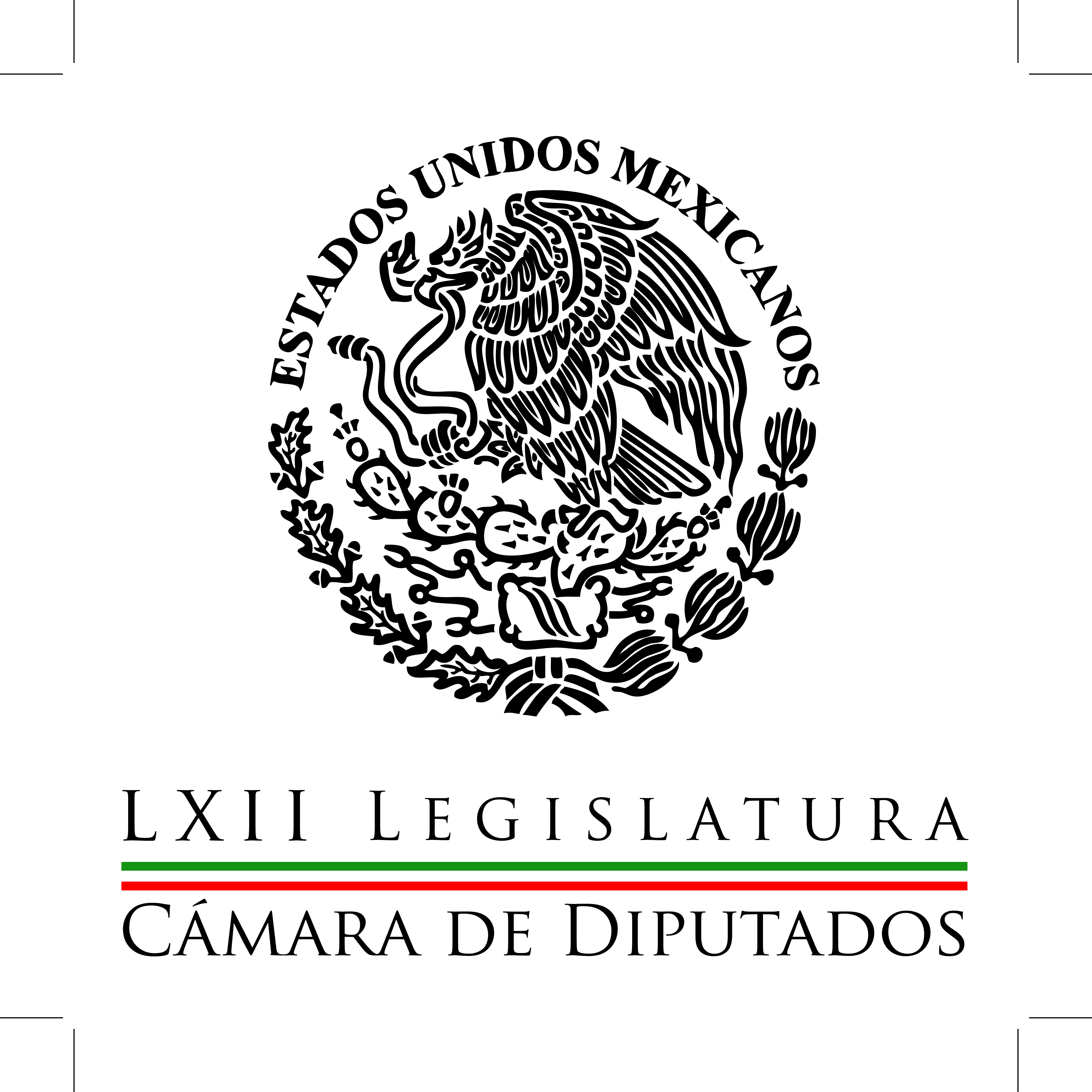 Carpeta InformativaPrimer CorteResumen: Casos de explotación contra trabajadores del campo es un hecho: Alonso Raya Entrega SHCP precriterios de política económica 2015 a la Cámara de Diputados  Reforma Fiscal ha generado el cierre de 40 mil negocios: Coordinadora para la Defensa de la Economía social Arrancan las campañas electorales  INE aprueba registro de cuatro mil 496 candidaturas Fallece fundadora del PAN en Puerto Vallarta.06 de abril del 2015TEMA(S): Trabajo LegislativoFECHA: 06/04/2015HORA: 06:15NOTICIERO: Noticias MVSEMISIÓN: Primer CorteESTACION: 102.5 FMGRUPO: MVS Comunicaciones0Casos de explotación contra trabajadores del campo es un hecho: Alonso Raya Angélica Melín, reportera: El líder parlamentario del PRD en la Cámara de Diputados, Miguel Alonso Raya, denunció que en los casos de explotación y abuso contra los trabajadores del campo en el país es un hecho, porque las autoridades estatales están coludidas con los empresarios que abusan de los jornaleros agrícolas. Existe corresponsabilidad de funcionarios del gobierno local en la violación a los derechos de los trabajadores, así como las leyes laborales, nacionales e internacionales, por lo tanto, debe haber castigo para los patrones, pero también para los gobernantes que son cómplices, exigió el legislador perredista. El diputado Alonso Raya reiteró sus críticas a la Secretaría del Trabajo por su omisión en la inspección a ese tipo de empresas y también por su tibieza ante las agresiones, maltrato y condiciones de esclavitud en que se mantiene a los jornaleros agrícolas. Duración 1’30’’, nbsg/m. TEMA(S): Trabajo LegislativoFECHA: 06/04/2015HORA: 06:11NOTICIERO: Fórmula Detrás de la NoticiaEMISIÓN: Primer CorteESTACION: 104.1 FMGRUPO: Fórmula0Entrega SHCP precriterios de política económica 2015 a la Cámara de Diputados  Jenny Valencia, reportera: La Secretaría de Hacienda informó que entregó en tiempo y forma al Congreso de la Unión, vía Cámara de Diputados, el documento de precriterio 2015 el cual aseguró toma en cuenta las fortalezas con las que cuenta la economía mexicana y los retos que enfrenta para presentar un programa de finanzas públicas oportuno, responsable y adecuado al entorno económico. A través de un comunicado de prensa, la Secretaría de Hacienda refrendó la decisión de mantener una política de no aumentar impuestos y de no recurrir a mayor endeudamiento ante la prevención de menores ingresos petroleros. Asimismo, resaltó que el ajuste preventivo del gasto anunciado en enero por 124 mil millones de pesos permitirá al Gobierno Federal cerrar el año en línea con las metas de balance aprobadas por el Congreso de la Unión para 2015 y anunció que el Gobierno de la República prevé un ajuste de gasto adicional para 2016 por 135 mil millones de pesos que permite mantener el compromiso con la trayectoria de déficit decreciente. Asimismo, explicó que el proyecto de Presupuesto 2016 con un enfoque base cero permitirá determinar los ajustes concretos para cumplir con este objetivo. Finalmente, la Secretaría de Hacienda aseguró que la reforma hacendaria así como las medidas preventivas adoptadas permiten que la trayectoria del ajuste fiscal sea gradual y ordenada, manteniendo así el manejo responsable de las finanzas públicas y la estabilidad macroeconómica, condición que calificó como indispensable para lograr un crecimiento económico sostenido en favor del bienestar de todos los mexicanos. Duración 1’49’’, nbsg/m. TEMA(S): Trabajo LegislativoFECHA: 06/04/2015HORA: 07:15NOTICIERO: Noticias MVSEMISIÓN: Primer CorteESTACION: 102.5 FMGRUPO: MVS Comunicaciones0Reforma Fiscal ha generado el cierre de 40 mil negocios: Coordinadora para la Defensa de la Economía social Carlos Reyes, conductor: La Coordinadora Nacional para la Defensa de la Economía Social advirtieron que la reforma fiscal ha generado el cierre de 40 mil negocios o que cambien de giro o lugar físico, por lo que demandan a los diputados federales que discutan modificaciones en el actual período de sesiones a la Reforma Hacendaria, es decir antes de septiembre. En conferencia de prensa, Alejandro Salcedo, de dicha organización, explicó que ni el 10 por ciento de quienes estaban en el Régimen de Pequeños Contribuyentes se han integrado al Régimen de Incorporación Fiscal porque "es un peso económico que no pueden solventar". Duración 1’40’’, nbsg/m. TEMA(S): Información GeneralFECHA: 06/04/2015HORA: 06:13NOTICIERO: Once NoticiasEMISIÓN: Primer CorteESTACION: Canal 11GRUPO: IPN0Arrancan las campañas electorales  Javier Solórzano (JS), conductor: Bueno, vamos a ver cómo se llevó a cabo el inicio de las compañías rumbo al 7 de junio, algunas reacciones, le recuerdo que son campañas a nivel federal en términos de la diputación, se renueva totalmente el Congreso en lo que corresponde a la Cámara de Diputados y hay, además de presidencias municipales, elecciones en todo el país pues, hay, va a haber el cambio de nueve gubernaturas. Entonces es quizás el proceso más importante que vamos a tener como país después de las elecciones federales del pasado 2012, a partir de ahora cada tres años vamos a tener procesos electorales que van a ser, van a sacudir en buena parte la vida del país porque muchas gubernaturas, además del Congreso, en este caso la Cámara de Diputados, van a estar en juego. Víctor Ornelas, reportero: Iniciaron las campañas electorales rumbo a los comicios del próximo 7 junio. En el primer minuto de este domingo el Partido Nueva Alianza celebró un mitin en el Hemiciclo a Benito Juárez. Insert de Luis Castro, presidente nacional del Partido Nueva Alianza: "Inicia la campaña que empieza con las mejores ideas, con candidatas y candidatos limpios, con posiciones y propuestas claras, con lenguaje sencillo, sin confrontaciones estériles, portadores en conjuntos de un gran proyecto de nación que defiende las libertades todas". Reportero: En un hotel de la Ciudad de México, el Partido Encuentro Social llamó a castigar con el voto a los partidos de siempre. Insert de Hugo Eric Flores Cervantes, presidente Nacional del Partido Encuentro Social: "Nos hemos cansado de las mentiras de los políticos, que si dieron vales, que sino no dieron vales; que si lo aprobaron, que si no lo aprobaron. Si estamos cansados de esta generación de políticos, solamente tenemos una opción: agarrar nuestra boleta y castigarlos con nuestro voto". Reportero: También en la capital del país el Movimiento de Regeneración Nacional solicitó a la PGR investigue sus candidatos para verificar que no tengan nexos con la delincuencia organizada. Insert de Martí Batres, presidente nacional de Morena: "Nos sea entregada de manera rápida y expedita para en su caso tomar decisiones y evitar el uso político que el Gobierno Federal da este tipo de informaciones a mitad de campaña". Reportero: En Michoacán, el PAN dijo que su principal objetivo es convencer a los votantes indecisos. Insert de Gustavo Madero Muñoz, presidente nacional del Partido Acción Nacional: "La gente está enojada, está frustrada, está desanimada, y el reto es precisamente convertirse en esa alternativas de esperanza, de posibilidad de cambio que las cosas mejoren". Reportero: También en Michoacán el presidente nacional del PRD, Carlos Navarrete, pidió a la Secretaría de Gobernación se firmen los cuatro que garantice la seguridad tanto de ciudadanos como candidatos. Insert de Carlos Navarrete Ruiz, presidente nacional del PRD: "Abordamos el tema de las garantías para los electores quienes quieren acudir en junio en las urnas, y también de ciertas medidas de seguridad en algunas regiones del país que permite que los candidatos de los diez partidos, todos, puedan con libertad transitar por el territorio". Reportero: En Nuevo León, el PRI aseguró que vencerá en los comicios a la izquierda y derecha. Insert de César Camacho Quiroz, presidente nacional del PRI: "Los testarudos de ayer, los incongruentes de hoy, los hipócritas de siempre van a perder y así van a confirmar que su origen es destino van a seguir siendo simplemente la oposición". Reportero: En las elecciones del próximo 7 de junio estarán en la disputa dos mil 179 cargos, entre gobernadores, presidentes municipales y diputados. Once Noticias, Víctor Ornelas. JS: Bueno, todo esto es lo que vamos a estar escuchando durante tres meses, que conste que hemos avisado y usted tenga su mejor opinión, su criterio para decidir lo que debe decidir el 7 de junio en las urnas. Duración 3’59’’, nbsg/m. TEMA(S): Información GeneralFECHA: 06/04/2015HORA: 06:15NOTICIERO: Noticias MVSEMISIÓN: Primer CorteESTACION: 102.5 FMGRUPO: MVS Comunicaciones0INE aprueba registro de cuatro mil 496 candidaturas Jatziri Magallanes, reportera: El Instituto Nacional Electoral (INE) aprobó el pasado sábado en sesión extraordinaria el registro de 4 mil 496 candidaturas de los 10 partidos políticos e independientes para la elección a diputados federales por el principio de mayoría relativa con 2 mil 644 y representación proporcional mil 852, para el próximo 7 de junio. Los consejeros electorales también aprobaron la solicitud de registro de candidatos independientes a diputados por el principio de mayoría relativa para el Distrito 10 en Veracruz, presentada por los ciudadanos Eduardo Sergio de la Torre Jaramillo y José Miguel Patlax Hernández en su calidad de aspirante y suplente, respectivamente. Durante la revisión de los expedientes, se verificó que los partidos garantizaran la paridad de género en las candidaturas registradas para elección federal cuyo resultado es de 2 mil 248 mujeres candidatas, además se confirmó que no rebasaran los topes de gasto en las precampañas, condición para aprobar las candidaturas. Duración 1’35’’, nbsg/m. INFORMACIÓN GENERAL TEMA(S): Trabajo LegislativoFECHA: 06/04/2015HORA: 7:05NOTICIERO: Grupofórmula.comEMISIÓN: Primer CorteESTACION: onlineGRUPO: Fórmula 0Fallece fundadora del PAN en Puerto Vallarta.Tras una larga batalla contra el cáncer, María del Roció García Gaytán falleció la noche del viernes en su natal Guadalajara, Jalisco.A María del Roció García Gaytán, de 55 años, le fue diagnosticado un tumor cerebral.Fue fundadora del PAN en Puerto Vallarta y en el sexenio de Felipe Calderón Hinojosa fue nombrada presidenta del Instituto Nacional de la Mujeres (Inmujeres). TEMA(S): Información GeneralFECHA: 06/04/2015HORA: 07:09NOTICIERO: Ciro Gómez Leyva Por la MañanaEMISIÓN: Primer CorteESTACION: 104.1 FMGRUPO: Fórmula0Virgilio Andrade: Función Pública citará a David Korenfeld a audiencia  Ciro Gómez Leyva (CGL), conductor: Manuel, buenos días. Manuel Feregrino (MF), conductor: Ciro por la mañana, buenos días; buenos días a todos en Grupo Fórmula. CGL: Bueno, nos estaban, tenemos una versión de que hoy renunciaría el director de la Conagua, David Korenfeld, a su cargo por este asunto de que usó un helicóptero el domingo que fue, el domingo de la semana pasada para fines personales, además se equivocó en su comunicación dijo que no, luego dijo que sí, pidió una disculpa y demás; pedimos información a la propia Conagua y, ¿qué nos dijeron? MF: Sobre alguna versión que pudiera dar el señor Korenfeld, y Octavio Dille, que es coordinador general adjunto de Comunicación Social de Conagua, nos dice que no está contemplada alguna conferencia de prensa o mensaje del señor Korenfeld, por lo menos para las próximas horas. CGL: Bueno, tenemos entendido que hoy se va a reunir, hoy tiene una cita contigo, Virgilio Andrade, secretario de la Función Pública. Gusto en saludarte, Virgilio, buenos días. Virgilio Andrade (VA), secretario de la Función Pública: Igualmente Ciro, buenos días; buenos días Manuel y a quienes nos escuchan. MF: Virgilio, buen día. VA: El día de hoy acudirá el equipo de la Secretaría de la Función Pública a la oficina de Conagua, del director de Conagua, para citarle a la audiencia que le corresponde por la apertura de este caso y por la apertura de la investigación en el proceso. Eso es lo que le corresponde. CGL: Entonces, ¿va gente de la Función Pública, no tú, va gente de Función Pública a citar al señor Korenfeld? VA: Exactamente, porque así lo determinan las reglas vinculadas con este proceso. Al funcionario se le cita en su domicilio o en su oficina, se le entrega el citatorio y él ya acudirá a las oficinas de la Secretaría de la Función Pública, tiene cinco días para ello. CGL: Bueno, ¿esto será me imagino que hoy en la mañana, temprano? VA: Sí, sí, en el transcurso del día, procurando que sea en la mañana, por supuesto. CGL: ¿Qué han hecho saber, te ha hecho sobre el señor Korenfeld que dejará el cargo? VA: No, no tengo noticia alguna de ello. CGL: Bueno, ¿evidentemente si anuncia su renuncia ahí se acabó la investigación o no, Virgilio? VA: Tiene que continuar para determinar lo que corresponda. CGL: ¿Aún, aunque ya no estuviera en el cargo? VA: Sí, evidentemente cambian las circunstancias, pero la investigación debe terminar. MF: Virgilio, hoy en día te saluda Manuel Feregrino. VA: Buen día, Manuel. MF: ¿Sobre qué exactamente lo vas a investigar? ¿Cuál sería la hipótesis de investigación? VA: Bueno, hay un hecho evidente y hay un hecho procesado, entonces lo que toca determinar son las circunstancias más específicas de tiempo, del lugar y con base en ello hacer una valoración. Lo más importante en este momento es concederle el derecho de audiencia al funcionario como corresponde en estos procesos. MF: Pero vaya, ahora sí que estamos hablando de abuso de confianza, estamos hablando, ¿cómo o englobaríamos para entenderlo? VA: Estamos hablando del uso de un recurso de uso exclusivo para situaciones públicas y que fue en este caso utilizado para fines privados. MF: Correcto, esa es la hipótesis. VA: Esa es la hipótesis. CGL: Muy bien. Muchas gracias por la información, Virgilio. VA: Al contrario, Ciro, un saludo a todos. CGL: Gracias, el secretario de la Función Pública. Bueno, entonces a ver, por partes, hay una versión de que hoy va a renunciar el señor Korenfeld, en comunicación de la Conagua nos dicen que no está programada ningún mensaje, ni conferencia de prensa. El Secretario de la Función Pública, Virgilio Andrade, lo acaban de escucha, dice que va a mandar gente a citar a Korenfeld por este asunto de los helicópteros y que tiene hasta cinco días. MF: Hasta cinco días una vez notificado para comparecer. CGL: Para comparecer. Y que en el eventual caso de que el señor Korenfeld renunciará, como se está informando por ahí, eso no detendría la investigación. MF: Así es. CGL: Esa es la información hasta el momento, creo que se va a mover mucho en las próximas horas, pero bueno, ahí le dejamos. Duración 4’11’’, nbsg/m. TEMA(S): Trabajo LegislativoFECHA: 06/04/2015HORA: 7:14NOTICIERO: Grupofórmula.comEMISIÓN: Primer CorteESTACION: onlineGRUPO: Fórmula 0David Korenfeld renunciaría este lunes a la Conagua. David Korenfeld renunciaría este lunes a la Comisión Nacional del Agua.Ciro Gómez Leyva informó que lo anterior le fue informado por distintas fuentes.Cabe señalar que en días pasados se dio a conocer que el titular de la Conagua utilizó con fines personales un helicóptero de la dependencia que dirige.Sin embargo, el coordinador general adjunto de Comunicación Social de Conagua, dijo que no está contemplada ninguna conferencia de prensa o mensaje de David Korenfeld durante las próximas horas. Ma.m. TEMA(S): Información GeneralFECHA: 06/04/2015HORA: 06:11NOTICIERO: Formato 21EMISIÓN: Primer CorteESTACION: 790 AMGRUPO: Radio Centro0El IEDF ha recibido por lo menos 170 escritos de quejas electorales Carlos González, conductor: El Instituto Electoral aquí, en el Distrito Federal, ha recibido por lo menos 170 escritos de quejas electorales. ¿En qué términos o hacia dónde apuntan esas quejas de esas inconformidades? Irma Lozada, reportera: El Instituto Electoral del Distrito Federal ha recibido, desde que inició el proceso electoral hasta el 30 de marzo de este año, 170 escritos de quejas, de los cuales la Comisión de Asociaciones Políticas ha ordenado el inicio de 83 procedimientos administrativos sancionadores en contra de diversos ciudadanos, partidos políticos y servidores públicos por la probable violación a la normatividad electoral de la Ciudad de México. De las quejas presentadas, 32 se refieren a probable realización de promoción personalizada con uso de recursos públicos, 51 a presuntos actos anticipados de precampaña y campaña, 59 casos el Instituto Electoral dictó medidas cautelares, 28 de ellos a solicitud de las partes y 31 de manera oficiosa. Conforme a la ley, las medidas cautelares son actos determinados por la Comisión de Asociaciones Políticas. En 24 de los 83 procedimientos iniciados se señalan como probables responsables de alguna infracción electoral a diversos diputados de la Asamblea Legislativa del Distrito Federal, en 18 se denuncia a servidores públicos adscritos a alguna de las 16 delegaciones, 14 tienen que ver con diputados federales y 27 con militantes de partidos políticos. El Instituto Electoral del Distrito Federal señala que actualmente 37 de esas quejas se encuentran en etapa de sustanción y una vez concluido el plazo para la investigación se va a remitir al Tribunal Electoral del Distrito Federal. Se han desechado también 77 escritos. Duración 2’15’’, nbsg/m. TEMA(S): Información GeneralFECHA: 06/04/2015HORA: 06:27NOTICIERO: La RedEMISIÓN: Primer CorteESTACION: 88.1 FMGRUPO: Radio Centro0Integrantes del Movimiento Popular Guerrerense retuvieron a vocal ejecutivo del INE en Tlapa  Vania Pigeonutt, reportera: La administración que encabeza el gobernador interino, Rogelio Ortega Martínez, condenó los hechos ocurridos el sábado 4 de abril en Tlapa, Guerrero, los actores principales fueron integrantes del Movimiento Popular Guerrerense integrados en su mayoría por maestros de la Coordinadora Estatal de Trabajadores de la Educación en Guerrero de la región de la montaña. Ellos retuvieron al vocal ejecutivo del Distrito 05 electoral, Salvador Basurto Espino Barros y al técnico de la junta distrital, Alberto González Balbuena, ambos del Instituto Nacional Electoral quienes realizaban una reunión a las 9:30 de la mañana el día sábado en la sede del Distrito 05 en Tlapa, que fue clausurada por este movimiento en diciembre; aseguran van a bloquear las elecciones, ellos están en contra de las elecciones que están organizadas para celebrarse el próximo 7 de junio, esto como parte de la campaña para que sean presentados los 43 normalistas de Ayotzinapa desaparecidos desde el 26 de septiembre pasado. Los maestros en su mayoría del Movimiento Popular Guerrerense retuvieron por dos horas 40 minutos a los funcionarios, quienes pretendían ser llevados a una comisaría de la policía comunitaria de la Coordinadora Regional de Autoridades Comunitarias, que es un sistema de justicia que este año cumple 20 años y que tienen sus propias leyes, ellos pretendían reeducar a los funcionarios para que se desistiera de seguir organizando el proceso electoral. El gobierno de Guerrero además de reiterar el respaldo tanto al Instituto Nacional Electoral como al urbano local que es el Instituto Electoral y Participación Ciudadana, llamó a estos grupos al diálogo y a canalizar sus demandas por las vías jurídicas y del diálogo, ellos proponían alguna mesa para continuar con este diálogo y se canalizaran esas inconformidades, ya que ambos funcionarios fueron golpeados por miembros de este movimiento de aquellos se oponían y los familiares de los funcionarios pedían que los dejaran porque pidieron inclusive la participación de policías comunitarios armados y esto generó tensión, no ocurrió otro suceso, los familiares pedían que se siguieran desarrollando las elecciones porque de ahí comían, así manifestaban este sábado en la ciudad de Tlapa, lo que generó un ambiente de tensión por parte de los funcionarios. Cabe señalar que no hay retenidos del movimiento. Ahorita básicamente la situación se resuelve a un nivel político, hay peticiones tanto de David Alejandro Arroyo, que es el vocal ejecutivo de la junta del INE, tanto de Marisela Reyes que es la presidenta del Instituto Electoral, de que a prácticamente ya vísperas de que se lleven a cabo las elecciones y ya iniciadas las campañas de diputados, se brinde más seguridad a todos los que van a votar y los que van a ser votados. Duración 5’05’’, nbsg/m. TEMA(S): Trabajo LegislativoFECHA: 06/04/2015HORA: 8:35NOTICIERO: Grupofórmula.comEMISIÓN: Primer CorteESTACION: onlineGRUPO: Fórmula 0Traslado a Michoacán fue en helicóptero rentado como taxi: Navarrete. Carlos Navarrete, presidente nacional del PRD, aseguró que se trasladó a Michoacán en un helicóptero rentado como taxi por el PRD del estado."Al menos el que yo viajé un helicóptero rentado, es un taxi, que viajó de Toluca para Zitácuaro (25 minutos aproximadamente), eso es lo que entiendo, que se rentó y se dará un informe por el estado del costo porque tiene que incluirse en los costos de campaña, en los gastos de campaña evidentemente. Lo rentó el partido desde Michoacán", señaló.Y es que se informó que en el arranque de campaña de Silvano Aureoles Conejo, candidato a gobernador de Michoacán, gobernadores y dirigentes del Partido de la Revolución Democrática llegaron en seis helicópteros a Zitácuaro, donde el michoacano hizo su segundo mitin público como parte del primer día de campaña rumbo a las elecciones del 7 de junio.En entrevista con Ciro Gómez Leyva, Navarrete reconoció que el viaje en helicóptero puede dar mala imagen al partido al inicio de las campañas, pero dijo que fue un caso excepcional por el intenso tránsito por el regreso de las vacaciones y que pedirá al PRD de Michoacán que informe cuánto costó el viaje."Ayer era un día complicado por el fin de vacaciones, estaban muy complicadas las carreteras, había mucha gente regresando a sus lugares de origen y había que estar ahí antes de las 10 de la mañana en Zitácuaro, entonces me ofrecieron ese taxi aéreo, rentado, y lo utilicé, pero es excepcional, normalmente me traslado por tierra", indicó.Navarrete agregó que a diferencia de lo ocurrido con David Korenfeld, titular de la Comisión Nacional del Agua (Conagua), ellos no se fueron de vacaciones ni llevaron a la familia, ni son helicópteros oficiales, "es un transporte excepcional que se utilizó para un acto que tenía dificultades para llegar, pero que no será la norma de la campaña. Hay que trasladarse en carretera normalmente y cuando es muy largo en avión comercial como normalmente lo hacemos".Subrayó que no vio cómo llegaron Graco Ramírez ni Rogelio Ortega. Y sostuvo que el helicóptero que usó nada más lo llevó a Zitácuaro y se vino a la Ciudad de México en su vehículo, vía por la que hizo cerca de cinco horas de regreso porque las carreteras estaban muy saturadas, sobre todo la de Toluca-México. TEMA(S): Trabajo LegislativoFECHA: 06/04/2015HORA: NOTICIERO: En los Tiempos de la RadioEMISIÓN: Primer CorteESTACION: 103.3 FMGRUPO: Fórmula 0Joaquín López-Dóriga: Estudio de la UNAM revela trastornos provocados por el trabajo nocturno Joaquín López-Dóriga, colaboración: Policías, choferes, médicos, enfermeras, pilotos, periodistas, meseros padecen por sus trabajos nocturnos, también radio, padecen por sus trabajos nocturnos daños físicos y emocionales, como trastornos de sueño, estrés crónico, daño cardiovascular, irritabilidad, migraña, ansiedad, depresión y problemas familiares, revela un estudio de la UNAM. La primera alteración del trabajo nocturno es que rompe con los ritmos circadianos, que rigen actividades como el sueño y la vigilia, rompe también los sistemas cardíaco, gastrointestinal y circulatorio, así como el ciclo menstrual de las mujeres. Para permanecer despiertos y laborar, algunos trabajadores nocturnos recurren, para agravar la situación, a antidepresivos, analgésicos y estimulantes, que van del café al refresco, cigarros y en algunos casos consumo recurrente de drogas y alcohol. Todo esto provoca el trabajo nocturno. 1’ 08”, Ma.m. TEMA(S): Trabajo LegislativoFECHA: 06/04/2015HORA: 8:00NOTICIERO: Grupofórmula.comEMISIÓN: Primer CorteESTACION: onlineGRUPO: Fórmula 0Se prevén dos manifestaciones en el Distrito Federal La Secretaría de Seguridad Pública del Distrito Federal pidió a la ciudadanía tomar precauciones, debido a dos manifestaciones programadas para este lunes en la capital del país.A través de su cuenta de Twitter @OVIALCDMX, la dependencia indicó que un grupo de inconformes se reunirá a las 15:00 horas en Circuito Interior, perímetros de Ciudad Universitaria, en la delegación Coyoacán, y después avanzarán hacia Circuito Mario de la Cueva.A las 17:00 horas, informó, un segundo contingente llegará a la calle Prolongación Misterios, en la colonia Santa Isabel Tola, delegación Gustavo A. Madero.La SSPDF también exhortó a tomar medidas porque la circulación vial sobre Eje 1 Poniente, en Bucareli, permanece cerrada a partir de la calle Morelos. Como alternativa, expuso, la avenida Balderas. Ma.m .Carpeta InformativaSegundo CorteResumen: PAN seguirá insistiendo en su propuesta de revertir la Reforma Fiscal: Anaya Reformas estructurales no garantizan resultados favorables para economía: DiputadaPide diputado a Chuayffet hacer valer derecho a la educación en OaxacaDiputada señala que elecciones no deben detener obras carreterasMexicanos ocupan primer lugar mundial en índice de migrantes: CESOPCésar Camacho: Seguridad y plenitud para candidatos y ciudadanos Gustavo Madero: Ambiente de desconfianza no favorece a las elecciones Desbandada en PRD, van 40 renuncias en gestión de NavarreteUso de helicópteros no será tónica de mi campaña: AureolesJosé Luis de la Cruz: Impacto del recorte al gasto público anunciado por SHCP Comienza la campaña federal para renovar el Congreso de San Lázaro  Encuestas de Sigma Dos y Ulises Beltrán ubican al PRI a la cabeza de las preferencias electorales UNAM dará a conocer el sitio de internet Voto informado No se cuenta con el dato del costo del helicóptero en que viajó presidente nacional del PRD  Rentar un taxi helicóptero cuesta una hora 13 mil 500 pesos  Octavio Villa: Es falso, no renuncia David Korenfeld a Conagua  IEDF negará registro de Xóchitl Gálvez a jefatura delegacional en la Miguel Hidalgo Lunes 06 de abril de 2015CÁMARA DE DIPUTADOSTEMA(S): Trabajo LegislativoFECHA: 06/04/2015HORA: 06:57NOTICIERO: Formato 21EMISIÓN: Segundo CorteESTACION: 790 AMGRUPO: Radio Centro0PAN seguirá insistiendo en su propuesta de revertir la Reforma Fiscal: Anaya Irma Lozada, reportera: El líder de los diputados del PAN, Ricardo Anaya Cortés, dijo que en lo que resta de la actual Legislatura insistirán en su propuesta de revertir la Reforma Fiscal que entró en vigor el 1° de enero del 2014. El legislador dijo que impulsarán disminuir el precio del litro de gasolina, como consecuencia de la caída del precio del petróleo; esto con el objeto de incentivar el mercado interno, bajar los costos de las empresas y generar los empleos que los mexicanos requieren y merecen. Anaya Cortés recordó que en el actual periodo ordinario de sesiones, los diputados panistas han propuesto y votado importantes iniciativas, que han sido enviadas a la Cámara de Senadores; entre ellas el Sistema Nacional Anticorrupción y, en breve, habrán de votar, también, la Ley de Transparencia. Asimismo, expuso que el Congreso de la Unión tendrá que estar pendiente de la aprobación de las reformas constitucionales en las legislaturas locales. Recordó que las reformas abordarán temas como la disciplina financiera de estados y municipios, aprobada hasta este momento en 11 congresos locales. Ricardo Anaya sostuvo que los diputados de Acción Nacional están listos para debatir y aprobar las reformas que beneficien realmente a los mexicanos. Duración 2’01’’, nbsg/m. TEMA(S): Trabajo Legislativo FECHA: 06/04/15HORA: 12:41NOTICIERO: radioformula.comEMISIÓN: Segundo Corte  ESTACION: Online GRUPO: Fórmula 0Reformas estructurales no garantizan resultados favorables para economía: DiputadaExpertos en economía han confirmado que no habrá resultados a favor de los mexicanos y sus familias, producto de las reformas estructurales realizadas por los legisladores del gobierno y sus aliados, por lo que debe rectificarse el camino económico a seguir en México, afirmó la diputada Julisa Mejía Guardado.La secretaria de la Comisión Especial de Asuntos Alimentarios, dijo que es necesario rectificar para que las familias recuperen el deteriorado bolsillo que les permita a sus integrantes dejar la pobreza alimentaria y patrimonial que ahora les aqueja y que repercute desfavorablemente en su desenvolvimiento social.Recordó que el premio Nobel de Economía 2008, Paul Krugman, declaró ante las noticias mediáticas del gobierno que hablan de un México distinto, que no había que esperar un milagro ante las reformas aprobadas por el Congreso, que si acaso había algún resultado positivo se vería después de una década, y los millones de mexicanos sumidos en la pobreza por estas políticas, no pueden esperar más.A esto se suma, apuntó, el bajo precio del petróleo que golpea las finanzas del país y que para el 2016 producirá un recorte más drástico del presupuesto, cuando deberían reducirse ya los salarios de los altos funcionarios, recortar su personal, para que estos recursos se utilicen en políticas públicas favorables para la sociedad en su conjunto y en su desarrollo.Mejía Guardado señaló que ejemplos de abusos de los funcionarios federales están a la orden del día, como fue el caso del ciudadano que hizo pública la utilización de un helicóptero oficial como taxi aéreo de una familia mexiquense, y que la ley establece que por ello debe ser cesado e inhabilitado como servidor público y que hasta ahora ni siquiera se le ha amonestado."Y existen muchos casos más que los medios de comunicación han documentado, pero sobre todo por los ciudadanos que en las redes los dan a conocer primero para hacerlos viral después. Es por ello importante que todos participemos y cuidemos que los servidores públicos sean los primeros en cumplir la ley, porque de otra manera, los abusos continuarán permanentemente", subrayó.La legisladora perredista recordó un dicho que el gobierno no parece tomar en cuenta, porque el premio Nobel citado a manera de consejo dijo que para no tener crecimientos decepcionantes de 2.5 por ciento en promedio en la economía, México debe hacer a un lado las políticas procíclicas y cuando menos ahorrar en tiempos de altos precios del petróleo y gastar menos cuando éstos sean bajos./gh/mTEMA(S): Trabajo legislativo FECHA: 06/04/15HORA: 13:18NOTICIERO: Milenio EMISIÓN: Segundo Corte  ESTACION: Online GRUPO: Milenio 2015Pide diputado a Chuayffet hacer valer derecho a la educación en OaxacaEl diputado federal panista Fernando Rodríguez Doval consideró que el secretario de Educación Pública, Emilio Chuayffet, se ha limitado a ser "un observador más" de lo que sucede en materia educativa en Oaxaca y lo emplazó a "hacer valer el derecho constitucional de los niños en esa entidad, o bien, a que ceda dicha responsabilidad a otro tipo de perfil".El legislador panista dijo que al día de hoy no se ha armonizado la legislación local con la reforma educativa federal, y consideró que el anuncio del secretario Chuayffet de presentar una acción de inconstitucionalidad en la Corte "sólo quedó en eso".El plazo venció en marzo de 2014 y el congreso local continúa debatiéndose entre dos dictámenes: uno elaborado por la CNTE y el gobierno estatal y otro más sólo de la Coordinadora.Rodríguez Doval dijo que el secretario de Educación Pública "no puede excusarse del retroceso en la entidad culpando únicamente al gobernador, pues después de un año de haber amagado con descontar los días no laborados y prescindir de los maestros faltistas, el funcionario federal reconoce que no cuenta con la información necesaria que le permita ejecutar este tipo de decisiones". /gh/mTEMA(S): Trabajo legislativo FECHA: 06/04/15HORA: 13:10NOTICIERO: Notimex / Rotativo EMISIÓN: Segundo Corte  ESTACION: Online GRUPO: Notimex 0Diputada señala que elecciones no deben detener obras carreterasLa diputada federal de Nueva Alianza, Sonia Rincón Chanona, señaló que el inicio de las campañas políticas que culminan con la elección del próximo 7 de junio, no debe entorpecer el trabajo que se realiza para tener mejores caminos y carreteras en el país.“La veda electoral no debe detener los trabajos de infraestructura que beneficien a la ciudadanía, pues está claro que ningún partido político debe adjudicarse las obras para fines electorales”, precisó.En un comunicado, la legisladora por Chiapas advirtió que los proyectos de construcción para mejorar vialidades, caminos e incrementar la comunicación, deben cumplir con los tiempos ya estipulados y no hacer de las campañas electorales un obstáculo que frene su desarrollo.La integrante de la Comisión de Infraestructura de la Cámara de Diputados enfatizó que la veda electoral no debe ser pretexto para detener los proyectos ya etiquetados en el Presupuesto 2015.Explicó que una cosa es no difundir las obras que ya están por entregarse y, otra muy distinta es parar las que ya están en ejecución.“Los proyectos de infraestructura deben ejecutarse conforme a lo planeado, no deben ser frenados por el blindaje electoral, ya que éste no es un impedimento para que sean entregados en tiempo y forma”, insistió.Finalmente, reiteró el compromiso de los diputados de Nueva Alianza para trabajar en favor de la ciudadanía y siendo respetuosos del actual proceso electoral. /gh/mTEMA(S): Información General FECHA: 06/04/15HORA: 12:50NOTICIERO: radioformula.comEMISIÓN: Segundo Corte  ESTACION: Online GRUPO: Fórmula 0Mexicanos ocupan primer lugar mundial en índice de migrantes: CESOPLos migrantes mexicanos que se desplazan de México a Estados Unidos ocupan el primer lugar del contingente mundial de migrantes, totalizando ellos casi el 6 por ciento, por lo que las remesas que envían al país son fundamentales para sostener la economía nacional pues tan sólo en 2013 los ingresos por ese concepto representaron poco más de 22 mil millones de dólares. Ese fenómeno se hace más complejo si se considera que la internación de extranjeros indocumentados a México se ha incrementado consistentemente; prueba de ello es que de enero a noviembre de 2013, se habían devuelto a sus lugares de origen alrededor de 76 mil personas; la cifra para el mismo periodo en 2014 fue de 90 mil. Ello sin considerar las personas que sí lograron llegar a los Estados Unidos.De acuerdo con un análisis del Centro de Estudios Sociales y de Opinión Pública (CESOP) de la Cámara de Diputados titulado "Carpeta de indicadores y tendencias sociales No. 33, Migración, remesas, transmigraste y deportaciones", el propósito es analizar los flujos de población migrantes que se registran en México.Entre los datos que se encuentran en el reporte está el hecho de que los mexicanos en Estados Unidos representan el grupo más numeroso de población extranjera radicada en ese país, concentrándose mayormente en los estados de California, Texas, Illinois y Arizona. En 2005, los mexicanos eran la primera minoría inmigrante en 31 estados de la Unión Americana, y en 43 estados se ubicaron dentro de los cinco primeros lugares.A partir de 1970 se observó un incremento en la cantidad de población mexicana residente en E.U., en ese año vivían aproximadamente un millón de mexicanos, para 2013 residían ya 11.8 millones de connacionales, la etapa de mayor crecimiento se argumentó entre 1980 y 2000; un estudio de Pew Hispanic Center calcula que en 2012 residían en E.U. 42.5 millones de extranjeros de los cuales 5.8 millones eran inmigrantes de origen mexicano.Se encontró también que el cruce hacia o desde Estados Unidos se realiza a través de 23 localidades mexicanas, de las cuales ocho concentran el 94 por ciento de los flujos que transitan entre México y nuestro vecino del norte, dichas ciudades son: Tijuana y Mexicali en Baja California; Nogales en Sonora; Ciudad Juárez, Chihuahua; Piedras Negras, Coahuila; Nuevo Laredo, Reynosa y Matamoros, Tamaulipas.La Carpeta de Indicadores y Tendencias Sociales número 33 del CESOP recupera datos del Centro de Investigaciones Pew Research Center (Pew); Consejo Nacional de Población (CONAPO), Programa de las Naciones Unidas para el Desarrollo (PNUD); Organización Internacional para las Migraciones (OIM); Instituto Nacional de Inmigración; Banco de México y la Secretaría de Gobernación, así como un artículo de la Revista de Ciencias Sociales de la Universidad Iberoamericana.Con datos del estudio del PEW, Salvador Moreno Pérez, autor del documento señala que para el 2011 los trabajadores mexicanos de 16 años o más tenían un ingreso anual de 19 mil dólares, mientras que los nativos de origen mexicano obtuvieron ganancias anuales por 22 mil dólares, asimismo señala que en 2013 los mexicanos que vivían en Estados Unidos en condición de pobreza, eran cerca de 3 millones que equivalen al 28.4 por ciento de la población inmigrante mexicana en esta situación.El documento desarrolla temas como migración internacional; mexicanos en Estados Unidos; las muertes en las fronteras; inmigración internacional; migración interna; remesas; transmigraste y deportaciones. /gh/mINFORMACIÓN GENERALTEMA(S): Información GeneralFECHA: 06/04/2015HORA: 08:16NOTICIERO: Milenio NoticiasEMISIÓN: Segundo CorteESTACION: Canal 120GRUPO: Milenio0César Camacho: Seguridad y plenitud para candidatos y ciudadanos Magda González (MG), conductora: Mire, vamos a hablar sobre este tema. El PRD y el PAN están señalando a Guerrero, Michoacán, Tamaulipas y Estado de México, como focos rojos en cuestión se seguridad en relación a los comicios, tanto las campañas que dan inicio, como al 7 de junio, para que la ciudadanía pueda ir a votar con seguridad. Para hablar sobre este tema, tengo en la línea y le agradezco, al presidente nacional del PRI, a César Camacho Quiroz. César, buenos días. César Camacho (CC), presidente nacional del PRI: ¿Qué tal, Magda? Buenos días, gracias. MG: Hay doble preocupación, por parte de la ciudadanía, y también sabemos por parte de los partidos, César, una es la seguridad de los candidatos, y por otra parte, la seguridad de la propia ciudadanía para los comicios, ¿cómo ve el PRI esto? CC: Pues tenemos que blindar la elección en todos los sentidos, y primero hay que destacar, que no tengo duda que la inmensa mayoría de los ciudadanos de todos esos estados, es más, de todo el país, desea que haya comicios a tiempo, ordenados y concurridos, y creo que la forma de hacerlo, es insistir en que a la violencia se le hace frente con participación democrática; a la autoridades civiles hay que seguirles pidiendo, y creo que todas están en la actitud de ofrecerlo, garantías para que todas estas semanas, lo que falta de aquí a los comicios, que son prácticamente dos meses, haya presencia policíaca, tarea preventiva, donde se necesite, acción correctiva, y en consecuencia, darle la garantía a la ciudadanos, de que pueden ejercer con libertad el derecho ciudadano básico, que es elegir a sus gobernantes. Y a los candidatos, creo que al igual que a todos los ciudadanos, hay que ofrecerles garantías de que pueden llevar a cabo, en un clima de libertad, de holgura, su actividad proselitista, a efecto de dar a conocer cuál es su oferta política, de cara a la representación que quieren ostentar, diputados locales, federales, etcétera. MG: Entonces, sí está de acuerdo el PRI en otorgar vigilancia y seguridad especial a todos los candidatos en estos estados. CC: Creo que a los que lo necesiten, estarán en condiciones de pedirlo, y no tengo duda de que la autoridades municipal, estatal o federal lo otorgará, además de que es su obligación, creo que podrá dar mayor tranquilidad a los candidatos que así lo requiera. Ojalá no se necesite, porque un ciudadano tiene tanto derecho a contar con seguridad, como un candidato, de suerte que sólo porque se trata de una cuestión excepcional, a los candidatos habría que ofrecerles, insisto, si lo requirieran, si fue estrictamente indispensable, una protección adicional. Por lo pronto, yo hago un punto, porque seamos los ciudadanos, con o sin militancia partidaria, quienes venzamos a los violentos. En el PRI creemos en la fuerza de la política para hacerle frente a la política de la fuerza. MG: El PRD, por lo pronto, pues está solicitando a la secretaría de Gobernación, una reunión con la representación de los 10 partidos políticos, para precisamente llegar a un acuerdo sobre la seguridad de los candidatos. César, ¿usted está de acuerdo en sentarse a dialogar con Gobernación? CC: Gobernación está dispuesta a sentarse todo el tiempo con quien se necesite, y me parece que no se requiere reunión específica para hacerlo, ante cualquier requerimiento de seguridad por motivos fundados, habrá una respuesta positiva para que nadie se sienta inseguro, en un país, en donde para que haya democracia, necesita haber libertad plena. MG: Pero no habría que definir, entonces, César, ¿de quién es específicamente, la responsabilidad, tanto de la seguridad de los candidatos, como de la ciudadanía?, porque pues, ojalá, esperemos que no pase ninguna situación desagradable, pero si llega a suceder, habría que tener las certeza de quién es la responsabilidad de la seguridad. CC: La seguridad es al mismo tiempo tarea de los municipios, de los estados y del país, del gobierno federal, en consecuencia, creo que al ciudadano, todos los días, lo que menos le importa es la competencia formal, lo que quiere es vivir en paz, pero mire, no nos detengamos en cuestiones de carácter formal, si reunión es lo que se necesita, que haya reunión, a efectos de que nadie tenga pretexto alguno para no acudir, primero a la campaña, y enseguida, al proceso electoral, o mejor dicho a la jornada electoral, en condiciones de plenitud y de seguridad, que es lo que queremos, no sólo para los candidatos, sino para todos los mexicanos. MG: Añadiría, usted César, algún estado que haya que estar vigilantes, en ese sentido. CC: No creo que ningún sitio esté exento de alguna eventual dificultad, por lo tanto, lo que debemos hacer los partidos es redoblar el esfuerzo, no arrobarnos frente a ninguna amenaza temporal, que no tiene porqué ensombrecer un clima de contienda pacífica, civilizada y democrática, que es la que queremos que impere en este proceso, cuyo día más importante será el 7 de junio. MG: Le agradezco, César Camacho Quiroz. CC: A usted, Magda, gracias. Duración 6’08’’, nbsg/m. TEMA(S): Información GeneralFECHA: 06/04/2015HORA: 08:34NOTICIERO: Milenio NoticiasEMISIÓN: Segundo CorteESTACION: Canal 120GRUPO: Milenio0Gustavo Madero: Ambiente de desconfianza no favorece a las elecciones Magda González (MG), conductora: Para seguir con el tema, el dirigente nacional del PAN, Gustavo Madero, señaló que debido a su debilidad institucional, los estados de Guerrero y Michoacán deben reconocerse como focos rojos en estas elecciones y ofrecer a los ciudadanos condiciones de libertad y también de seguridad para acudir a votar. Saludo al líder panista, lo tenemos en la línea, Gustavo Madero, muy buenos días, ¿como esta? Gustavo Madero (GM), presidente nacional del PAN: Pues con el gusto de saludarte, el gusto de saludar a todo tu auditorio, buenos días. MG: Muchas gracias, solamente Guerrero y Michoacán se constituyen como focos rojos desde su punto de vista, Gustavo. GM: No, hay muchas zonas en varios estados de la república en los que hay una debilidad institucional fuerte, sobre todo en las zonas de la Sierra, Tamaulipas, en Durango, en Chihuahua, en el propio Veracruz hay zonas específicas, por eso hemos insistido Magda en tener una mesa tripartita entre el Gobierno Federal, el INE y los partidos políticos. Yo hice esta propuesta y si tú recuerdas desde el 13 de febrero la mande una propuesta formal a través de un oficio que no ha tenido respuesta tanto del INE como de la Secretaría de Gobernación, el secretario Osorio Chong, y pues nosotros sí creemos que hace falta Magda, no sólo por los candidatos, los equipos de campaña, los funcionarios del INE y también de los ciudadanos que puedan acudir a votar en todo el país para tener unas elecciones democráticas, libres y seguras, que es lo que estaríamos buscando con esta mesa. MG: ¿Y se está a tiempo, Gustavo, para poder armar efectivamente un blindaje de las elecciones en temas de seguridad? Usted lo dice claramente, pues hay regiones importantes donde hay una inestabilidad social y pues alejadas muchas veces de la zona donde pudiera ser controlada. GM. Pues más vale tarde que nunca, no estamos a tiempo, esto se debió haber hecho antes de iniciar las campañas, las campañas ya iniciaron, pero urge mantener esta comunicación y esta coordinación, porque de lo que estamos hablando es de la seguridad de las elecciones, de la seguridad física de las personas que intervienen en un proceso electoral: desde el ciudadano que acude a votar, el funcionario que acude a una casilla, o el candidato que busca el voto, es una movilización en todo el territorio nacional y hay que reconocerlo, no hay que tratar de cubrir el sol con un dedo de que existe esta debilidad en muchas zonas del país, y en ellas se tendrá que actuar de una manera preventiva y coordinada para poder garantizar las mejores condiciones de seguridad y libertad. MG: Pues sí, el asunto Gustavo, es que pues vemos, en diferentes ocasiones, diferentes brotes de violencia, lo acabamos de ver en Guerrero, retuvieron ahí miembros de la CETEG a algunos funcionarios del INE o de la junta local, y pues también el asesinato de un cuerpo policíaco por allá. Y lo que vemos en este tipo de situaciones es el deslinde, repudian estos hechos, pero nadie se hace responsable, Gustavo. GM: Sí hombre, la verdad no creo que sean responsables principalmente las autoridades, los funcionarios públicos y las autoridades del Gobierno Federal y los estados, pero también los partidos políticos y el Instituto Nacional Electoral, los tres debemos asumir una responsabilidad para la mejor conducción de este proceso. Es una gran oportunidad la que tenemos de cambiar las cosas en México a través de la vía democrática, pero el ambiente que estamos viviendo no nos está favoreciendo, hay que reconocerlo de esta manera, el ambiente es de desconfianza, escepticismo, desencanto, apatía y miedo también, todo este cóctel es el que tenemos que reconocer que existe y al que tenemos que combatir para que la gente acuda a las urnas con esta actitud de seguridad y libertad. MG: Gustavo, en relación a la seguridad de los candidatos, ustedes pues ya han estado, ya iniciaron en enero, en algunos estados, algunas campañas, los otros el día de ayer, ¿cómo han sido los recorridos por vía terrestre de los candidatos, sienten un ambiente de seguridad para ellos o también habría que recurrir a seguridad? El caso de Guerrero, por ejemplo, Jorge Camacho no la aceptó, no aceptó la seguridad. GM: No la ha aceptado, lo que se está buscando es, decisiones más que particulares, individuales, institucionales y parejas, es un poco lo que se está pretendiendo poner sobre la mesa, para que esto se le garantice a todos los candidatos, las mismas condiciones de seguridad y respaldo. Pero no nada más a los candidatos, Magda, yo aquí si te digo, hay que preocuparnos por los ciudadanos, no nada más por los candidatos; por los funcionarios de casilla, no nada más por los candidatos. Son toda la gente que debe de participar, incluso los medios de comunicación que cubren estos eventos, también deben de contar con todas las garantías para desarrollar su trabajo en plena libertad, en plena seguridad, eso es lo que nos tenemos que hacer cargo todos los actores políticos. Creo que ya empezaron las campañas ya hay que insistir sobre el tema, esperemos que los eventos nos permitan poder blindar, cuidar que se tengan las mejores condiciones para que todos desempeñemos lo mejor posible nuestra actividad. MG: A ver, ya no escucho al presidente nacional del PAN, a Gustavo Madero en la línea, vamos a tratar de retomar esta comunicación ya pues para cerrar y dar conclusiones sobre pues esta situación que efectivamente, le decía yo, pues no nada más preocupa a los partidos políticos que están ahora sí en campaña desde el día de ayer, inician las campañas y pues va a ser un proceso largo de 60 días en donde van a tener que cuidar sobre todo su integridad física; si no también, como lo decían los tres líderes de los partidos, pues lo importante también es asegurar que el proceso electoral se lleve a cabo de una manera pacífica y en un ambiente de seguridad. Toda vez que hemos estado viendo pues en algunos estados se comportan como focos rojos en este sentido, hemos estado presenciando y llevando a usted la información, por ejemplo, lo que sucede en Oaxaca en donde los maestros de la disidencia de la CNTE han insistido en que van a bloquear el voto el 7 de junio, es decir, que no van a permitir la instalación de las casillas, no van a permitir que los ciudadanos acudan a la votación. Y pues hay que tener también la oportunidad de llevar a cabo este derecho constitucional que tenemos cada uno de los ciudadanos en los estados. Se ha insistido también en el estado de Guerrero, por parte de alguna disidencia de algunos grupos ahí, que han estado creando algo de inestabilidad social, pues en que no se vaya a votar, y pues es importante que la ciudadanía en el estado de Guerrero también pues se sienta con la seguridad de poder hacerlo sin arriesgar la integridad física y la integridad mental de todos quienes queremos ejercer el voto el 7 de junio. También otros puntos importantes en Michoacán los propios candidatos han dicho pues que temen porque en cierto sentido pues no se haya podido agotar esta situación que se ha presentado ya en otras administraciones de pues el involucramiento de algunos miembros del crimen organizado en las campañas políticas y también en algunas administraciones. Pues no podemos recuperar hasta momento a Gustavo Madero vamos a intentarlo más tarde. MG: A ver, vamos a concluir la entrevista con Gustavo Madero, lo tenemos en la línea. Gustavo ¿nos escucha? Muy bien. GM: Sí, perfectamente. MG: Gracias. Le preguntaba yo si ha tenido pues algún reporte por parte de sus candidatos en relación a lo que también preocupa mucho a la ciudadanía, que es la infiltración del crimen en las campañas, del crimen organizado, o inclusive pues también más allá de algunas administradoras. ¿Cómo le ha ido el PAN en ese sentido? GM: Mira, lo hemos tenido en las elecciones anteriores, en estados que ya hemos mencionado, y por eso estamos preocupados. En este proceso aún no han aparecido las amenazas, los mensajes, las intimidaciones que suceden para que algunos candidatos se bajen o dejen de hacer campaña, o para que no se apoye a “Fulano” o a “Zutano”, eso aún no aparece, pero sí ha sucedido en las elecciones recientes, así lo vivimos en Michoacán y lo denunciamos y por eso queremos estar preparados. Insisto, te digo, creo que la mejor manera es la coordinación institucional, y por eso nosotros desde febrero pues convocamos esta mesa al secretario de Gobernación, a Lorenzo Córdova, y no ha podido ser atendida, pero estamos en la mejor disposición para coadyuvar entre todos a lograr unas elecciones participativas, democráticas, libres y seguras Magda. MG: ¿Y en dónde, vaya, qué respuesta han obtenido por parte del INE y por parte de la Secretaría de Gobernación? GM: No, nada, cero, cero, cero. MG: Cero respuesta. GM: Cero. MG: Bueno, el PRD también está convocando, a ver si esta semana se reúnen Gustavo, ¿pudiera ser? GM: Sí, claro, nosotros lo hicimos por escrito, hicimos un comunicado del 30 de marzo, lo hicimos verbalmente el 13 de febrero en una reunión del INE. Si te recordarás, al salir dimos una conferencia de prensa el 13 de febrero. Después, el 30 de marzo mandamos una comunicación formal a los titulares de ambas dependencias y de los dos no hemos obtenido respuesta. MG: Bueno sí, lo hemos estado viendo y apuntando aquí con el auditorio. Gustavo ¿cuáles son los estados entonces donde usted apuntaría estar más...? GM: Mira aparte de Guerrero y Michoacán, que esos traen la nota nacional, hay estados como Morelos, como Veracruz, Durango, Tamaulipas y Chihuahua, que yo agregaría por lo pronto así en un primer escenario. MG: Muy bien, bueno, vamos a estar entonces al pendiente a ver qué se resuelve, tanto en la seguridad de los candidatos, como también en la seguridad de la ciudadanía. GM: Exactamente. MG: …pues es importante para todos y que tengamos la confianza de ir a votar el 7 de junio Gustavo. GM: Así es, muchas gracias. MG: Bueno, le agradecemos mucho. GM: Al contrario. MG: Gracias, que tenga buen día. Duración 11’18’’, nbsg/m. TEMA(S): Información General FECHA: 06/04/15HORA: 9:04NOTICIERO: El UniversalEMISIÓN: Segundo Corte  ESTACION: onlineGRUPO: El Universal 0Desbandada en PRD, van 40 renuncias en gestión de NavarreteDesde que tomó protesta como presidente nacional del PRD, en octubre de 2014, a Carlos Navarrete Ruiz le han puesto sobre su escritorio al menos 40 renuncias, entre estas de quienes eran figuras importantes en la vida del partido del sol azteca desde que se fundó en 1989, como el otrora llamado líder moral Cuauhtémoc Cárdenas y Alejandro Encinas.Las cartas de renuncia van en una misma línea: criticar las decisiones que ha tomado Carlos Navarrete Ruiz como presidente nacional y el señalamiento de que el partido ha desdibujado su postura de izquierda pensante frente al gobierno federal.El 25 de noviembre, a escasos 50 días de que la actual dirigencia tomara las riendas del partido, recibió su segundo gran golpe después del caso Iguala con la desaparición de 43 estudiantes normalistas. Ese día, tras una reunión con Navarrete, Cárdenas presentó su renuncia de manera irrevocable a las filas perredistas.“Ante la disyuntiva de correr el riesgo de compartir responsabilidades de decisiones tomadas por miopía, oportunismo o autocomplacencia en las que no haya tenido cabida la autocrítica, he preferido correr el riesgo de recibir críticas válidas o no según se les quiera ver, y optar por decidir de acuerdo a los principios que he sostenido y me han servido de guía en mi comportamiento público y privado”, indica un extracto de la carta firmada por el ingeniero.La desbandada. A partir de enero de este año comenzó la desbandada de las filas perredistas. A Cárdenas le siguieron nombres de distintas corrientes que agrupan al sol azteca. Entre ellos Alejandro Encinas, senador de la República, quien el 22 de enero pasado decidió abandonar al partido que fundó bajo la crítica de que la izquierda “no puede mantenerse en la mediocridad”.“Se requiere la unidad que rescate valores y principios, así como superar los márgenes de partidos políticos hoy profundamente desacreditados”, dijo durante su informe como senador.Después, el 11 de febrero, Ángel Aguirre Rivero, ex gobernador de Guerrero, también abandonó las filas perredistas. El ex mandatario envió una carta a su líder nacional donde explicaba su renuncia para deslindar al perredismo de cualquier responsabilidad en su actuación como gobernador de Guerrero, ya que se retiró de este cargo tras la desaparición de los 43 normalistas de Ayotzinapa.Días más tarde, el 27 de febrero, el exjefe de gobierno del Distrito Federal, Marcelo Ebrard Casaubon, se sumó a las filas de quienes decidieron renunciar al sol azteca.“Como muchos otros, Andrés Manuel López Obrador, Cuauhtémoc Cárdenas o Alejandro Encinas, he llegado a la conclusión de que el progresivo acercamiento de la dirigencia del partido (PRD) al presidente Enrique Peña Nieto y su partido, el PRI, es incompatible con los objetivos y deberes de la izquierda mexicana... desde inicios del 2013 expresé mi desacuerdo con el denominado Pacto por México, veo con tristeza que esa línea se mantiene e incluso se acentúa”, escribió Marcelo Ebrard en su carta de renuncia.Dimisiones. Por expresión —después del 27 de febrero cuando Ebrard envió su renuncia a la oficina de Navarrete— Movimiento Progresista, liderada por el mismo ex mandatario capitalino, ha sufrido mayores pérdidas de dirigentes y coordinadores.El 11 de marzo, Agustín Guerrero, su coordinador nacional, dio una conferencia de prensa para anunciar que salía del Partido de la Revolución Democrática (PRD).“La actual dirección de los Chuchos y sus aliados han conducido al partido a ser un satélite del gobierno”, indica la carta que Guerrero leyó entre lágrimas.De esta corriente también salió el senador Mario Delgado, quien presentó su renuncia a principios de enero. Además, desde San Lázaro la diputada federal Martha Lucía Micher dio una rueda de prensa el 19 de marzo pasado donde dijo que al PRD “le hace falta una reestructuración profunda”.El 5 de marzo, Miguel Elías Moreno Brizuela, ex senador de la República, también presentó su carta de renuncia a la dirigencia nacional perredista. En su misiva, criticó la “ausencia de la dirección política del partido en la desaparición de 43 normalistas de Ayotzinapa, ocurrida el 26 y 27 de septiembre de 2014.Sin embargo, también hay figuras de la corriente a Nueva Izquierda —de la que es integrante Carlos Navarrete— que decidieron salir del PRD. Entre algunos están el diputado federal Fernando Zárate Salgado y la diputada de la Asamblea Legislativa del DF, Esthela Damián.De la tribu Izquierda Democrática Nacional (IDN), que dirige René Bejarano Martínez, han salido Leticia Varela, ex candidata a diputada local en el Distrito Federal, y Alberto Venegas, precandidato a delegado de Tlalpan.Entre otras salidas figuran la de Polimnia Romana Sierra, diputada de la Asamblea Legislativa del Distrito Federal (ALDF); la actriz María Rojo, ex diputada federal y ex delegada de Coyoacán, y Alejandro Rojas Díaz Durán, ex secretario de Turismo del Distrito Federal, cercano a Miguel Ángel Mancera.“La salida de dirigentes siempre representa una cierta fractura, sin embargo creo que incluso la salida del ingeniero Cuauhtémoc Cárdenas no significa que haya abandonado los principios de la izquierda, sino al contrario eso nos debe de unir la ideología de izquierda”, indicó Ifigenia Martínez, fundadora del PRD y cercana a Cuauhtémoc Cárdenas Solórzano. /gh/mTEMA(S): Información General FECHA: 06/04/15HORA: 9:13NOTICIERO: radioformula.comEMISIÓN: Segundo Corte  ESTACION: Online GRUPO: Fórmula 0Uso de helicópteros no será tónica de mi campaña: AureolesLuego de apuntar que los jóvenes son quienes han sufrido las consecuencias de lo vivido durante los últimos años en Michoacán, Silvano Aureoles expuso como uno de sus principales retos también tendrá que ver con hacer frente al desencanto ciudadano."En este proceso electoral el reto mayor es cómo vamos a hacerle frente al desencanto ciudadano pues no hay mucho ánimo de asistir a las urnas", reconoció el perredista quien ayer inició su campaña en su natal Zitácuaro.El abanderado por el PRD, PT, Panal y Encuentro Social señaló que durante su campaña propondrá soluciones para hacer frente a la inseguridad, el crecimiento económico para el desarrollo familiar en la entidad; pondrá especial énfasis en materia de honestidad y transparencia, así como en bienestar social: vivienda, empleo, educación y trabajo y, finalmente, establecer una nueva relación entre el gobierno y los ciudadanos.En entrevista telefónica para el noticiero "En los tiempos de la radio", Aureoles Conejo destacó la presencia de los jóvenes en su arranque de campaña, pues ellos serán el objetivo de parte de su política, principalmente con lo que tiene que ver con oportunidades educativas y de empleo."Ya han sido muchos años de desgaste y hoy mi estado lo que requiere es encontrar la armonía, la estabilidad, la paz para tener condiciones adecuadas para el desarrollo", para lo cual presentará estrategias por región "para aprovechar todo el potencial que tenemos como estado".Al tocar el tema de la posibilidad de que el crimen organizado siga teniendo injerencia en la política, imponiendo candidatos y exigiendo cuotas de poder, Silvano Aureoles reconoció que existe la percepción de que el estado es peligroso, incluso en Estados Unidos se ha alertado a ejecutivos y empresarios sobre el peligro que hay en la entidad.Pese a esta percepción que hay de la entidad, Aureoles aseguró que la entidad no es la misma a la de hace un año. Ahora, sin cantar victoria, se vive una mayor tranquilidad en Michoacán, prueba de ello, la desarticulación de una de las principales bandas delictivas en el estado.Para hacer frete a este reto, reiteró Aureoles, se tiene que hacer frente al problema de los 300 mil jóvenes que no estudian ni trabajan; "claro material para que la delincuencia se nutra, por eso es que hay que irnos a fondo en este problema".El perredista aseguró que no permitirá que lo presionen los grupos delictivos. Asimismo, señaló que no se trata de una campaña de "trámite", como "pago" del apoyo que dio el PRD al Pacto por México.El perredista sostuvo que ha demostrado la capacidad que tiene para dialogar y construir, así como la buena relación que tiene con el gobierno federal, asegurando que el resto es parte del "imaginario colectivo".Agregó que de acuerdo con diversas encuestas publicadas en algunos medios de comunicación, Silvano Aureoles ha superado en la preferencia a la candidata del PAN, Luisa María Calderón, sin embargo, dejó claro que no se confía y seguirá trabajando.Al tocar el tema del uso de helicópteros por parte de los perredistas para llegar a su inicio de campaña, Silvano Aureoles explicó que por distancia, el fin de la Semana Santa, dejando claro que esa "no será la tónica de quienes expresan el apoyo para nosotros, o para mí en particular".Por último, señaló que este proceso electoral es "una gran oportunidad para replantearnos el rumbo del estado", sacar a Michoacán adelante y ofrecer un mejor presente y futuro a las próximas generaciones, todo a través de la construcción de acuerdos. /gh/mTEMA(S): Información GeneralFECHA: 06/04/2015HORA: 08:25NOTICIERO: Noticias MVSEMISIÓN: Segundo CorteESTACION: 102.5 FMGRUPO: MVS Comunicaciones0José Luis de la Cruz: Impacto del recorte al gasto público anunciado por SHCP Carlos Reyes (CR), conductor: La semana pasada la Secretaría de Hacienda dio a conocer el informe de los precriterios, dio a conocer un recorte al gasto público considerable para nuestro país y también retomando este tema de reducir el presupuesto para el próximo año, el Presupuesto Base Cero. ¿Qué representa esto para los mexicanos? ¿Cómo debemos tomarlo? ¿Qué precauciones debemos estar tomando para la economía familiar? Hemos llamado al doctor José Luis de la Cruz, director general del Instituto para el Desarrollo Industrial y el Crecimiento Económico, muy buenos días. José Luis de la Cruz (JLC), director general del Instituto para el Desarrollo Industrial y de Crecimiento Económico: Muy buenos días, gracias por la invitación. CR: Al contrario gracias por atender esta llamada. Se da a conocer la semana pasada este dato por parte de la Secretaría de Hacienda. ¿Qué lectura le podemos dar a nivel microeconómico?, es decir, la economía de las familias. JLC: En esencia plantea un escenario donde el consumo y la inversión serán menores, evidentemente que esto acabará implicando restricciones para la generación de empleo, que a final de cuentas es el mecanismo con el que las familias, las personas, obtienen su ingreso para su vida diaria, con el cual pueden solventar sus gastos. Me parece que en esencia lo que en este momento plantea la Secretaría de Hacienda con este Presupuesto Base Cero es que existirán ahorros en su inversión en el gasto de gobierno, que a final de cuentas implicará restricciones para que se genere el empleo que se requiere en el país. CR: Si se toma en cuenta este dato, cada punto porcentual del Producto Interno Bruto genera alrededor de 200 mil empleos, esto querría decir, ¿crecimiento a cuánto ascenderá?, porque la Secretaría de Hacienda da una estimación, considero un poco alta. De acuerdo a lo experiencia que tiene, ¿de cuánto sería el crecimiento para 2016, en este caso de cuánto la generación de empleo? JLC: Los documentos de precriterios que mencionaba al inicio, trae esta estimación de entre 3.3 y 4.3 por ciento de crecimiento económico para el 2016, un crecimiento optimista y que en un momento dado implicaría que lo que va a dejar de hacer el Gobierno Federal, lo va a tener que hacer el sector privado, no habría forma de entender un crecimiento de tal magnitud. En este sentido, de lograrse este escenario, estaríamos esperando que se podrían generar entre 700 y 800 mil empleos formales, sin embargo, a mí me parece que va a ser complicado que se alcance al igual que este año. Me parece que el crecimiento en el 2016 andará alrededor de un 3 por ciento y en este año inferior a esta cifra y evidentemente eso limitará la capacidad de generar empleo. CR: A veces, lo hemos comentado, ¿por qué la Secretaría de Hacienda tiene estas estimaciones, a veces un tanto optimistas? Y a lo largo del año va haciendo ciertos ajustes, pero siempre se queda por arriba de lo que es la realidad. ¿Qué mecanismo utiliza la Secretaría de Haciendan? ¿Qué modelo econométrico para hacer estas estimaciones, que después al final de cuentas no funcione y que se siga aplicando la misma? JLC: Me parece que ahí lo que tiene que plantearse es que evidentemente en los últimos años no se ha logrado tener una estimación oficial, de un escenario de crecimiento que en realidad se da, también si revisamos la mayor parte de la perspectiva de los analistas del sector privad, algo similar ocurre en este caso. Es decir, se ha sobreestimado la capacidad de crecimiento de la economía mexicana, me parece que sobre todo porque es parte de premisas que no están funcionando, es decir, al final del día el gasto de gobierno iba a generar el crecimiento que se esperaba, que las inversiones iban a llegar a México a partir de las reformas estructurales y evidentemente que estas premisas al no funcionar, acaban afectando los modelos con los cuales se están construyendo estos escenarios. Creo que más que tener errores en los modelos, me parece que lo que se está cometiendo es el de sobreestimar la capacidad de atracción de inversión y la capacidad de los efectos que tiene el gasto público sobre el crecimiento económico de México CR: Este Presupuesto Base Cero que se ha mencionado ya en muchas ocasiones, yo lo interpreté como un recorte tácito, ¿qué es este Presupuesto Base Cero? JLC: Es un ajuste en el gasto de gobierno, lo que se está haciendo es sosegando a revisión los programas y el gasto del sector público, por lo que se está viendo la eficacia y si hay duplicidad en los programas y gastos, para observar si el tamaño de la burocracia en el sector público mexicano es el adecuado. A partir de esta revisión en donde el Gobierno Federal está recibiendo la asesoría del Banco Mundial, en principio se debería optimizar el ejercicio del gasto público en México, además del tamaño del mismo, ejercicio que debe conducir a un recorte o ajuste a la baja de este presupuesto y redireccionarlo a las actividades más productivas. Dado que el ejercicio se está realizando a los ajustes que ya se anunciaron para el 2015 y en los criterios para el 2016, todavía falta por sumarle el resultado de este ajuste en el Presupuesto Base Cero y que probablemente impliquen mayores recortes al presupuesto del 2016. CR: ¿En este momento cómo se encuentran los fundamentales de la economía? JLC: Lo que se está mostrando es que la estabilidad macroeconómica no necesariamente implica el crecimiento que el país requiere, hemos realizado muchos esfuerzos para mantener la inflación y tasas de interés controladas, pero no necesariamente es suficiente para generar crecimiento. Pareciera que México conserva elementos de esta estabilidad, pero es muy claro que sigue sin generar condiciones suficientes para crecer y generar empleo formal que el país requiere. Sobre esos fundamentales es sobre los que tiene que seguirse trabajando porque son los que generan el bienestar y la estabilidad social que México requiere. CR: ¿Sigue siendo el mercado interno el talón de Aquiles para la economía mexicana? JLC: Es la gran debilidad de los últimos 30 años, el mercado interno que resume el que los mexicanos hayan aumentado los niveles de pobreza. Es un reflejo de la debilidad del mercado laboral y de la precarización del empleo, el gran pendiente estructural que tenemos que resolver si queremos pasar a una sociedad de mayor desarrollo económico. CR: ¿Ya estaríamos viendo, hacia 2016 o segunda parte de 2015 algún efecto de las reformas estructurales o de alguna de ellas? Probablemente la energética tenga un elemento que pueda ayudar, las inversiones en el sector de energía eléctrica, generación y distribución de gas, en la parte petrolera, siguen siendo efectivas para las empresas nacionales y transnacionales. Sin embargo, el efecto de fondo, que es generar crecimiento y desarrollo, implica que llegue al sector industrial y de servicios en forma de nuevos productos y energía más barata. Es el gran pendiente, los efectos positivos que puedan llegar de la reforma energética son insuficientes para generar el crecimiento que se espera a partir de esta reforma. CR: ¿Considera adecuado, optimista o pesimista el precio del barril de petróleo? JLC: En general, es optimista, se plantea un escenario con estabilidad para el resto de 2015 y 2016, se piensa que estará arriba de 50 dólares en 2015 y 2016. Tras este tipo de cambio, se considera en 14.50, crecimiento de Estados Unidos de 3.1 para este año y 2.9 para el año que entra y crecimiento económico de México que en el escenario más benigno, hasta el 4 por ciento en ambos años. Se está pensando que los efectos de la volatilidad e incertidumbre han pasado en la economía nacional e internacional y nos contemplando adecuadamente la desaceleración que hay en Estados Unidos, que difícilmente alcanzará estos rangos de crecimiento. En el tema del petróleo todavía no hemos terminado de ver su volatilidad y probablemente se está siendo conservador en los efectos de incertidumbre que hay en el sector petrolero. CR: Importantes esos temas, más allá de declaraciones o informes de dependencias públicas. Doctor José Luis de la Cruz, gracias por tomar esta llamada, que tenga muy buen día. JLC: Gracias por la invitación, buenos días. CR: Gracias al doctor José Luis de la Cruz, director general del Instituto para el Desarrollo Industrial y el Crecimiento Económico. Duración 12’22’’, nbsg/m. TEMA(S): Trabajo LegislativoFECHA: 06/04/2015HORA: 8:27NOTICIERO: Ciro Gómez Leyva por la MañanaEMISIÓN: Primer CorteESTACION: 104.1 FMGRUPO: Fórmula 0Comienza la campaña federal para renovar el Congreso de San Lázaro  Manuel Feregrino, conductor: Comenzaron las campañas, fundamentalmente para lo que llaman la Campaña Federal para renovar todo lo que es el Congreso de San Lázaro, las 500 plazas, las 300 que se eligen, las 200 de representación proporcional, algunas campañas al Gobierno comenzaron. Es curioso el caso del PRI, las del PRI comenzaron hace un mes, el caso es que hay algunos spots renovados y anticorrupción es el tema que Partido Acción Nacional ha estado encabezando con mucha fuerza y a eso se dedica el primer spot. Ciro Gómez Leyva, conductor: Clarísimo el PAN en el arranque de sus spots y definir quién va a ser su adversario, el PRI. Lo dijimos en muchas ocasiones: ¿el PRI le permitirá al PAN la paternidad de la reforma anticorrupción, el Sistema Nacional Anticorrupción? El PAN lo usa como un gran tema de campaña. Todo el PAN está plantándose como el retador natural del PRI a la busca acercarse a los 30 puntos, si es posible superar los 30 puntos en la elección, me llama la atención que así empezaron el 2012 atacando la corrupción del PRI, en contra de Enrique Peña Nieto, y mientras eso así el PAN jamás olvidaba completamente de que existía un señor que se llama Andrés Manuel López Obrador, mientras López Obrador hablaba de la República del Amor, hacia su campaña, iba subiendo y mientras el PAN le seguía pegando la Peña Nieto, López Obrador les quitó el segundo lugar y los mandó al tercer lugar; el esquema de arranque de estas campañas me recuerda mucho al del 2012. Después de ver los spots del PAN se le ve de mejor humor, dice "que le pegue el PAN" en eso que llaman la propaganda negra la propaganda sucias, mientras tanto es un hombre tranquilo, un hombre de paz, este es un abuelo bueno, con sentido del humor, así se muestra Andrés Manuel López Obrador en el arranque de estas campañas. MF: Yo creo que el PRD anda inquieto porque normalmente cuando Andrés Manuel López Obrador hace girar en la Ciudad de México, se pone mal, bueno, pues pónganse muy mal porque hoy van a andar en la Gustavo A. Madero, el PRD, ya ves que va con Nueva Alianza, PT. Hoy a las 16:00 horas va a estar justamente en una avenida 5 Mayo, en la colonia Vasco de Quiroga; a las 18:00 horas en el Parque del Mestizaje en Insurgentes y el Acueducto y la convocatoria es "Conferencias colectivas sobre la situación socioeconómica y política de México en el DF". CGL: El PRD ahí tratando de ver de qué se trata, el PRD está con "Acuérdense que nosotros trajimos los programas de apoyo a los viejos y los útiles escolares y las bicicletas". MF: "No, no, los trajo Andrés". CGL: Bueno, de todo eso se agarra el PRD en su arranque de campaña. Según en las encuestas el PRI está ligeramente arriba de los 30 el PAN se mueve entre 22 y 29 por ciento y el PRD se mueve entre 10 y 14 por ciento; Morena ha llegado a estar hasta en 10 por ciento y el PVEM también. TEMA(S): Trabajo LegislativoFECHA: 06/04/2015HORA: 6:26NOTICIERO: EnfoqueEMISIÓN: Primer CorteESTACION: 1000 AMGRUPO: Radio Mil 0Encuestas de Sigma Dos y Ulises Beltrán ubican al PRI a la cabeza de las preferencias electorales Leonardo Curzio, conductor: Se publican dos encuestas de intención de votos muy parecidas, una es de Ulises Beltrán, otra es de Sigma Dos, en términos generales al PRI le dan un porcentaje, una intención de voto de 35.2 por ciento en el caso de Sigma Dos, 36 por ciento en el caso de Ulises Beltrán. El PAN se mueve en una franja entre el 22 y el 23 por ciento en las dos encuestas; el PRD tendría 15 y 16 por ciento en las dos encuestas. En el caso de Morena, baja un poquito, queda con 7 por ciento en la de Ulises Beltrán y 10 por ciento en Sigma Dos; el Verde Ecologista baja en estas dos mediciones: 6.2 en la de Sigma y 8 por ciento en la de Ulises Beltrán; Panal, 3.7 y 3 por ciento en la de Ulises Beltrán. 1’ 42”, Ma.m. TEMA(S): Trabajo LegislativoFECHA: 06/04/2015HORA: 8:38NOTICIERO: EnfoqueEMISIÓN: Primer CorteESTACION: 1000 AMGRUPO: Radio Mil 0UNAM dará a conocer el sitio de internet Voto informado Leonardo Curzio, conductor: Le informo que en los próximos días la UNAM dará a conocer, la Facultad de Ciencias Políticas concretamente, el sitio de internet "Voto informado", que permitirá por supuesto a todos los electores tener una información muy clara, le formulan, es un cuestionario que se formula a todos los candidatos, se les ha remitido a todos ellos. De tal manera que usted pueda tener ciertamente información muy precisa de qué piensan sobre distintos temas y poder así formular su voto de una manera mucho más informada, mucho mejor contextualizada. La idea, pues de tener un proceso electoral, retomo la idea que planteaba Sergio López Ayllón, es de todos, bueno, conducir un proceso electoral razonablemente tranquilo, por supuesto está en primerísima instancia, es responsabilidad de los partidos políticos, pero también de los ciudadanos informarnos apropiadamente de quiénes son, después que no nos digan: "Oiga, les lanzaron a fulano o a sultano y nunca supimos quiénes eran y no tenemos una idea precisa de quién es nuestro diputado". Bueno, también hay que hacer nuestro trabajito nosotros, no hay manera de delegar esas funciones ciudadanas, entre otras cosas porque uno no puede delegar su voto, finalmente usted decide quién debe y quién no debe gobernar. Yo creo que tenemos, como nunca antes, como nunca antes los mexicanos libros abiertos ante nosotros, claro, libros abiertos con algunas propuestas de candidatos, algunos muy conocidos y otros menos conocidos u olvidados, mucha gente va dejando de lado la trayectoria de algunos de los candidatos y es importante que en todo momento usted tenga frente así esto. Y, bueno, decía lo de los libros abiertos, no hay manera de que nos digan, por ejemplo, a la hora de cadena nuestro voto, empiezo por el PRI, que nos cuenten que ellos van a hacer, no sé, una nueva gestión, que ellos tienen una capacidad de gobernar absolutamente por encima de todos los demás, ya estamos bien el alcance de sus gobiernos, ahí están los resultados a la vista de todos y esto hay que tenerlo presente a la hora de votar. El PAN, pues podrá hacer toda la campaña en el sentido que quiera, de lucha contra la corrupción, etcétera, yo creo que la mayor parte de los ciudadanos tienen fresco lo que fueron los gobiernos panistas a nivel nacional y en consecuencia la hora de votar lo tienen que considerar. El perredismo, pues probablemente en otras partes del país no lo tengan tan claro, aquí los conocemos muy bien, son como parte de nuestra familia, llevan gobernando desde 97, de tal manera que ya les conocemos hasta la forma de caminar, todo lo que son sus promesas, su forma de, etcétera, de tal manera que la hora de votar también tendremos presente eso todos, en otras partes del país quizás haya menos información sobre cómo gobierna el PRD. Por el lado de Morena, qué le puede decir Martín Batres, qué le puede decir toda esta gente que va por el partido de Morena de cómo se nos gobierna la ciudad, también forma parte, particularmente la capital de la República, de un ejercicio de gobierno ya ampliamente conocido, es decir, qué nos puede decir Mario Delgado, qué nos puede decir todos ellos que ya han gobernado la ciudad durante años y que sabemos con precisión qué se puede y qué no se puede esperar de todos ellos. Y así puede uno seguir con otros partidos, sobre las cuales su capacidad de gobierno todavía no está puesta a prueba como los cuatro, tres grandes, el Verde Ecologista gobierno Chiapas, gobierna algunos municipios en alguna parte, pero ya sabe también qué puede esperar y qué no puede esperar de ese partido. En suma, hay que hacer nuestra parte, la parte que nos toca en materia de difusión de las distintas propuestas de los partidos, por supuesto también la trayectoria de los candidatos, eso es fundamental para entender la lógica profunda que mueve a los partidos y los mueve a ellos y nos permite anticipar parte de su comportamiento. Buena parte de las decisiones en el legislativo no se toman decisiones individuales, sino por mecanismos de partidos disciplina de partido. Pero en suma, hay que tratar de enriquecerse todos nuestra precisamente, la calidad en esta democracia. TEMA(S): Trabajo LegislativoFECHA: 06/04/2015HORA: 9:49NOTICIERO: Ciro Gómez Leyva por la MañanaEMISIÓN: Primer CorteESTACION: 104.1 FMGRUPO: Fórmula 0No se cuenta con el dato del costo del helicóptero en que viajó presidente nacional del PRD  Ciro Gómez Leyva (CGL), conductor: Sobre el costo del helicóptero en el que viajó Carlos Navarrete, de Toluca a Zitácuaro, ayer, quedó el PRD de Michoacán de darnos la cifra de lo que habían pagado, le iba a preguntar al presidente de PRD de Michoacán, al secretario de Finanzas del PRD de Michoacán, cuánto había costado, pero o está ilocalizable el secretario de Finanzas del PRD de Michoacán. O están aguantando los últimos cinco minutos del programa, como en el futbol. Manuel Feregrino (MF), conductor: A ver si no les pasa como a los Leones Negros. CGL: ¿Seguimos hablando? ¿Qué nos dicen en cabina y en la redacción? MF: Todavía nada. CGL: Nosotros, por nuestra cuenta, vimos que el costo en mercado de una hora en un helicóptero no muy espectacular, es de al rededor de 30 mil pesos. MF: Para cinco personas. CGL: Llegó antes Ricardo López a ese dato que el PRD y nos dijo Carlos Navarrete que van a dar información pormenorizada cuando presenten los gastos de campaña. MF: Dentro de un mes o dos. CGL: Es increíble que no puedan decir, en fin. Dijo Carlos Navarrete que le iba a pedir a la Secretaría de Finanzas que informe rápidamente, van a decir que eso no quiere decir que estén informando en los tiempos de los medios de comunicación. 2’ 48”, Ma.m. TEMA(S): Trabajo LegislativoFECHA: 06/04/2015HORA: 9:49NOTICIERO: Ciro Gómez Leyva por la MañanaEMISIÓN: Primer CorteESTACION: 104.1 FMGRUPO: Fórmula 0Rentar un taxi helicóptero cuesta una hora 13 mil 500 pesos  Ricardo López, conductor: Hice una cotización con la empresa Aeroservicios Especializados que tiene sedes en la Ciudad de México, Monterrey y Ciudad del Carmen, una hora en un helicóptero de dos personas son 13 mil 500 pesos y en un helicóptero donde quepan cinco personas son dos mil cien dólares una hora, lo que a la cotización de hoy son 32 mil pesos. Ciro Gómez Leyva, conductor: Esto es, supongo lo que habrá pagado el PRD que ya no nos queda claro si el nacional o el de Michoacán para que Carlos Navarrete volara de Toluca a Zitácuaro. En este momento cualquier gasto y cualquier político que se suba un helicóptero va a ser sospechoso. 1’ 38”, Ma.m. TEMA(S): Información GeneralFECHA: 06/04/2015HORA: 08:50NOTICIERO: Ciro Gómez LeyvaEMISIÓN: Segundo CorteESTACION: 104.1 FMGRUPO: Fórmula0Octavio Villa: Es falso, no renuncia David Korenfeld a Conagua  Ciro Gómez Leyva (CGL), conductor: Saludamos al coordinador general adjunto de Comunicación Social de la Conagua, a Octavio Villa. Octavio, gusto en saludarte. Octavio Villa (OV), Coordinador General Adjunto de Comunicación Social de la Conagua: Buenos días, Ciro, a tus órdenes. CGL: Corría la versión de que ya había renunciado David Korenfeld a la dirección de Conagua, o que lo hará en el curso de la mañana, Octavio. OV: No, es completamente falso, Ciro. CGL: ¿Es completamente falso? OV: Sí. CGL: No renuncia el señor Korenfeld. OV: No, señor, no para nada, en lo absoluto. CGL. Nada, ¿no le han pedido renuncia, no está programada la renuncia, nada? OV: No, no en lo absoluto, Ciro. CGL: Bueno, pues nada más se había hablado también de que hoy podría salir a dar una conferencia de prensa, tenemos entendido que tampoco. OV: No, por el momento no. En el momento, si se llegara a dar algo te informo, pero por el momento no tenemos nada programado. CGL: Y perdón, Octavio, pero aquí es muy importante lo de "por el momento". OV: No tenemos nada programado en este momento. CGL: Bueno, nada, ¿entonces el señor Korenfeld hoy tendrá un día normal de trabajo? OV: Un día normal de trabajo. CGL: ¿Está hoy en la Ciudad de México o está en alguna parte del país? OV: Sí, está aquí en la Ciudad de México y está atendiendo temas de la oficina. CGL: Bueno, entonces, ¿no renuncia el señor Korenfeld a la Conagua? OV: Es correcto. No hay tal, Ciro. CGL: Muy bien. Muchas gracias, muchas gracias Octavio por esta aclaración. OV: Estoy a tus órdenes. CGL: Gracias. Bueno, ya lo escucharon en voz del director adjunto de Comunicación Social de la Conagua "No renuncia David Korenfeld a Conagua". En algún momento dejará el cargo, pues cuando acabe el sexenio o algo, pero hoy no está programada esa renuncia, contrario a la versión que estuvo corriendo fuerte desde las primeras horas de este lunes. Duración 1’49’’, nbsg/m. TEMA(S): Información GeneralFECHA: 06/04/2015HORA: 08:24NOTICIERO: Ciro Gómez Leyva Por la MañanaEMISIÓN: Segundo CorteESTACION: 104.1 FMGRUPO: Fórmula0IEDF negará registro de Xóchitl Gálvez a jefatura delegacional en la Miguel Hidalgo Ciro Gómez Leyva (CGL), conductor: Acaba de subir a SDP noticias una columna, Federico Arreola, dice: "el PRD del Distrito Federal pretende eliminar a la mala a Xóchitl Gálvez, con la ayuda del Instituto Electoral del Distrito Federal". A ver, ver, esto ya fue publicado. Lo cierto es que ahí, Federico Arreola escribe, le da, por cierto, la cita de este artículo a (inaudible) Arroyo. En fin, en fin. Lo que dice es -no me queda muy claro ese arranque-, es que -y además, yo lo menciono también hoy en "El Universal"-, el miércoles sesiona el Instituto Electoral Del Distrito Federal, va a revisar el caso para dar los registros, va a revisar el caso Xóchitl Gálvez y ese dudosísimo Instituto Electoral le va a negar el registro a Xóchitl Gálvez, sabiendo perfectamente el Instituto que Xóchitl Gálvez cumple sobradamente, ¿no? Las condiciones de residencia; ella toda la vida ha vivido ahí en la delegación Miguel Hidalgo, pero le van a dar una interpretación a la ley para eliminar o tratar de eliminar a Xóchitl Gálvez, que, a juzgar por las encuestas, va a hacer pedazos al PRD en la Miguel Hidalgo. Manuel Feregrino, conductor: Mal, Ciro, porque además, por ejemplo, uno de los candidatos, probablemente ahora, pero por muchos años ha vivido en la delegación Cuauhtémoc, ¿no? Uno de los candidatos, precisamente, del PRD a la delegación Miguel Hidalgo; otra vive aquí en Coyoacán, también va a buscar, por el partido verde, la jefatura delegacional; en fin. Hace mucho tiempo que no es, y yo creo que nunca ha sido requisito realmente vivir en la delegación que se quiere gobernar, ¿no? Ahí está también Jesús Valencia, que venía bajando del Pedregal, de la casa de su esposa, y gobernaba Iztapalapa. Pero en el caso de Xóchitl Gálvez, insisten con que en el tema de Hidalgo, pues no la faculta. Vamos a ver hasta dónde se echa para atrás el Tribunal Electoral, porque seguramente lo va a impugnar Xóchitl, y pues a ver si no llegamos hasta el 99. CGL: Cuando López obrador demostró su residencia en el Distrito Federal; él, desde luego, que votaba en Tabasco, tenía su credencial electoral en Tabasco, pero como vivía, tenía un departamento aquí en Copilco, que es delegación Coyoacán, con eso pudo ser candidato a jefe de Gobierno del Distrito Federal. Una vergüenza, es una tristeza lo que va a ser el PRD ahí; seguramente le va a salir mal. Y lo único que van a ser, con este intento de desaforar, vamos a llamarlo así, por ser una palabra que le duele a los periodistas, es proyectar el triunfo de Xóchitl Gálvez. Qué tristeza, ¿eh? El partido que gobierna la Ciudad de México desde 1997, jugando a los sucios, a la chicana, les da pánico Xóchitl Gálvez. Duración 3’08’’, nbsg/m. Carpeta InformativaTercer CorteResumen: Exhortarán a Congresos locales a avalar reforma sobre estados y municipiosSubraya diputado necesidad de impulsar Ley General de la JuventudSenadora pide comparecencia por diferendo con relatorPromete Peña revisar conexión a internetOsorio Chong niega presión hacia relator de la ONUSegob no puede dar seguridad a todos los candidatos: OsorioPromete Navarrete campañas austerasToca a próximos diputados aprobar presupuesto base cero: CCE06 de abril de 2015TEMA(S): Trabajo LegislativoFECHA: 6/04/15HORA: 16:54NOTICIERO: Excelsior.comEMISIÓN: Tercer CorteESTACION: Online GRUPO: Excélsior0Exhortarán a Congresos locales a avalar reforma sobre estados y municipiosLa Jucopo en la Cámara de diputados acuerda presentar un exhorto a 17 congresos para aprobar la reforma en materia de deudaRoberto José Pacheco.- CIUDAD DE MÉXICO.- La Junta de Coordinación Política (Jucopo) de la Cámara de Diputados acordó presentar al Pleno un exhorto a 17 Congresos locales para que avalen la reforma constitucional que turnó el Congreso de la Unión en materia de deuda de estados y municipios, adelantaron integrantes de esta instancia legislativaEl vocero del PRI, Héctor Gutiérrez de la Garza destacó que para que el Ejecutivo Federal publique dicha reforma en el Diario Oficial de la Federación y pueda entrar en vigor requiere del aval de cuando menos la mitad más uno de los congresos locales del país.Tras  destacar la importancia de que la mayoría de los Congresos avalen cuanto antes esta reforma constitucional que busca establecer el orden de las finanzas públicas y en la inteligencia que la información al respecto no estuviera actualizada, citó los congresos que faltan por ratificarla.Obviamente corresponden a congresos locales cuya mayoría es de distintas corrientes políticas, no hay de una en específico, tenemos considerado nosotros a Baja California, Baja California Sur, Campeche, Chiapas, Colima, Guerrero, Jalisco, Michoacán de Ocampo, Oaxaca, San Luis Potosí, Sinaloa, Sonora, Tabasco, Tlaxcala, Veracruz, Yucatán y Zacatecas”, puntualizó.PRE-CRITERIOS PARA EL PEFA este respecto, Gutiérrez de la Garza recordó además que el gobierno federal envió la semana pasada los Pre-Criterios para elaborar el Presupuesto de Egresos de la Federación del 2016, bajo el esquema de base cero, el cual contempla un ajuste al gasto por 135 mil millones de pesos, adicional a los 124 mil millones de pesos recortados en enero de este año, por lo que, congruente con ello,  la ratificación del citado ordenamiento legal  cobra mayor importancia aún.En conferencia de prensa por separado, el coordinador del grupo parlamentario del PAN, Ricardo Anaya Cortés, abundó sobre el carácter respetuoso pero firme de este exhorto  a fin de evitar, dijo, “el abuso de la deuda pública a nivel estatal y municipal”Al destacar la urgencia de que esta reforma constitucional  sea puesta en vigor a la brevedad, el legislador panista compartió breves pero alarmantes datos duros.Comparto con ustedes dos cifras que nos parecen verdaderamente preocupantes: primero, en los últimos 5 años la deuda de estados y municipios en nuestro país ha crecido más de 150 por ciento;  de continuar con este ritmo vamos a meter al país en un verdadero problema estructural, y segundo, el 70 por ciento de ese dinero lo están utilizando los gobernadores y los presidentes municipales para gasto corriente, lo cual nos parece absolutamente inaceptable”, destacó.Agrego que la deuda de entidades como Coahuila, Chihuahua, Quintana Roo y Nuevo León, es equivalente a más del 200 por ciento de sus  participaciones federales anuales, por lo que es urgente poner un alto a este endeudamiento.   Jam/mTEMA(S): Trabajo Legislativo FECHA: 06/04/15HORA: 14:14NOTICIERO: Notimex / 20minutosEMISIÓN: Tercer Corte  ESTACION: Online GRUPO: Notimex 0Subraya diputado necesidad de impulsar Ley General de la JuventudEl diputado José Luis Oliveros Usabiaga se pronunció por impulsar una Ley General de la Juventud, mediante la cual se creen políticas transversales de atención a la salud, la educación y de empleo para ese sector de la población.El presidente de la Comisión de Juventud en la Cámara de Diputados afirmó con un instrumento jurídico en esa materia se dirigiría el presupuesto a un fin objetivo, pues hay dependencias que erogan 80 por ciento en gasto corriente.El diputado panista destacó que 70 por ciento de la población juvenil es migrante por falta de oportunidades, lo que se suma a que hay una tendencia de que a mayores estudios, menor es la posibilidad de acceder a un empleo.En una reunión de trabajo de la comisión anunció la realización de la "Segunda Jornada Juvenil: Participación política de los jóvenes en México", el 16 de abril próximo en las instalaciones del Palacio Legislativo de San Lázaro.El objetivo del encuentro, explicó, es abordar la situación actual de esta población, fomentar su intervención política y crear conciencia acerca de la toma de decisiones y el impacto que genera en su entorno.Refirió que 80 por ciento de los jóvenes piensa que es poco o nada útil ejercer el voto como sistema de presión al gobierno, y 40 por ciento no denunciaría un delito electoral porque considera que no pasaría nada.De ahí la importancia de invitar a jóvenes que influyen en las universidades y opinan en partidos, a fin de que esta jornada sirva para generar mayor conciencia ciudadana.Entre otros temas, en el foro se celebrará la conferencia "Modificación del órgano electoral del país y el papel de los jóvenes", y el panel "Jóvenes en las Elecciones Intermedias de 2015".Los diputados aprobaron en esa reunión de trabajo el quinto informe semestral de trabajo de la Comisión de Juventud, en el que destaca que se han dictaminado en tiempo y forma todos los asuntos turnados.De esta manera, destacó, no se tiene rezago legislativo y se ha cubierto en su mayoría el programa anual de trabajo trazado y discutido por esta instancia./gh/mTEMA(S): Trabajo LegislativoFECHA: 04/06/15HORA: 15:53NOTICIERO: El Universal.comEMISIÓN: Tercer CorteESTACION: Online:GRUPO: El Universal.com0Senadora pide comparecencia por diferendo con relatorAlberto Morales, reportero: La senadora Angélica de la Peña (PRD), presidenta de la comisión de Derechos Humanos, solicitó la comparecencia del canciller José Antonio Meade ante el órgano legislativo, para que explique el diferendo entre relator especial de la ONU sobre tortura, Juan Méndez y el gobierno mexicano.Adelantó que presentará un punto de acuerdo para que, además de la comparecencia del canciller, la SRE invite de manera formal al Relator Especial sobre la Tortura a efecto de fortalecer los mecanismos de trabajo conjunto, dar seguimiento al cumplimiento de sus recomendaciones y dirimir con formalidad cualquier controversia.La senadora aseguró que la propia Cancillería inició este diferendo y dijo que no se puede dar "carpetazo" a ese asunto."No se puede dar carpetazo al asunto, tenemos que profundizar en cada una de las recomendaciones para que en México empiece a notarse el cumplimiento de cada uno de estos preceptos, y sobretodo que la sociedad mexicana viva las bondades de los tratados como es el caso del que tiene que ver con la materia contra la tortura", dijo la senadora en conferencia de prensa.Expuso que es necesario que el Senado conozca las razones y los argumentos que tiene para abrir y cerrar esta "polémica" pública, pues en la actualidad un país no puede pretender que las evaluaciones internacionales sean a su modo.  dlp/mTEMA(S): Información GeneralFECHA: 04/06/15HORA: 14:57NOTICIERO: Reforma.comEMISIÓN: Tercer CorteESTACION: Online:GRUPO: Reforma.com0Promete Peña revisar conexión a internetMonterrey, Érika Hernández, enviada: El Presidente Enrique Peña Nieto pidió a la Secretaría de Comunicaciones y Transportes supervisar los más de 65 mil puntos de acceso a internet del programa México Conectado para confirmar su funcionamiento.Peña atestiguó la firma de un acuerdo con el Gobierno de Nuevo León tras la instalación de la mesa de coordinación estatal del programa, la cual definirá los sitios en donde se instalarán los puntos de acceso gratuito a internet.El Primer Mandatario dijo que en dos años de su Gobierno se puede asegurar que existe un México más conectado.No obstante, en su intento de explicar este dato, se confundió con las cifras."En estos últimos dos años México ha logrado una mayor conexión a internet, al pasar de 21 millones..., perdónenme, de 21 millones de personas que tenían acceso o 21 por ciento, mejor dicho, pasaron a 40 por ciento, a tener 41 millones de personas con acceso a internet", señaló.En su discurso aseguró que el Gobierno federal trabaja en coordinación con los estados haciendo equipo para lograr la meta de instalar 250 mil puntos de acceso gratuito a internet en 2018, de los cuales al menos 100 mil estarán este año."He dado indicaciones al Secretario de Comunicaciones para que sea también tarea del Gobierno federal el estar evaluando, auditando y supervisando realmente el funcionamiento de todos estos espacios y que la gente conozca el resultado de los mismos, porque a final de cuentas queremos que este objetivo se materialice", indicó.El Presidente estuvo acompañado por el Gobernador nuevoleonés Rodrigo Medina, y los secretarios de Comunicaciones y Transportes, Gerardo Ruiz, y de Educación, Emilio Chuayffet.Al acto, que se realizó en el centro de exposiciones Fundidora, también llegaron diputados y senadores priistas así como funcionarios estatales federales. dlp/mTEMA(S): Información GeneralFECHA: 04/06/15HORA: 16:04NOTICIERO: El Universal.comEMISIÓN: Tercer CorteESTACION: Online:GRUPO: El Universal.com0Osorio Chong niega presión hacia relator de la ONURedacción: El secretario de Gobernación, Miguel Ángel Osorio Chong, reiteró en entrevista que el Gobierno federal no coincide con las conclusiones del Relator Especial para la Tortura de la ONU, Juan Méndez.Al término de un acto del INE de impresión de boletas electorales en los Talleres Gráficos de México, Osorio dijo:"Tampoco coincidimos con los comentarios respecto en relación a su trabajo, si hubiera presión de parte del Estado Mexicano", indicó.Asimismo, comentó que se ha trabajado en conjunto con organismos internacionales y se continuará con este trabajo.El domingo pasado, la Secretaría de Relaciones Exteriores emitió un comunicado en donde dio por concluido el diferendo con el Relator de la ONU surgido a raíz de su informe en donde se indica que la tortura es una práctica generalizada en México.dlp/mTEMA(S): Información GeneralFECHA: 04/06/15HORA: 15:37NOTICIERO: El Financiero.comEMISIÓN: Tercer CorteESTACION: Online:GRUPO: El Financiero.com0Segob no puede dar seguridad a todos los candidatos: OsorioHeriberto Ferrer, reportero: Ante la inseguridad en el país, el secretario de Gobernación, Miguel Ángel Osorio, informó que se ha pedido apoyo a los Estados para proporcionar la seguridad de los candidatos que lo soliciten pero advirtió que no dará seguridad a todos."Hemos pedido a los Estados que apoyen y respalden la seguridad en el caso de los candidatos de Michoacán, nosotros no podemos darle seguridad a todos los candidatos postulados en el país, si lo vamos a hacer en algunos estados con candidatos a gobernador" dijo.Cuestionado sobre la agresión a funcionarios electorales en Tlapa, Guerrero, el sábado pasado, Osorio Chong dijo que la Secretaria de Gobernación da atención focalizada a cada problema que se presenta.El secretario fue entrevistado en Talleres Gráficos de México a donde acudió a la ceremonia de inicio de impresión de 87 millones de boletas electorales para la elección de diputados federales. Que se utilizarán el 7 de junio. dlp/mTEMA(S): Partidos PolíticosFECHA: 04/06/15HORA: 14:57NOTICIERO: La Crónica.comEMISIÓN: Tercer CorteESTACION: Online:GRUPO: La Crónica.com0Promete Navarrete campañas austerasAlejandro Páez, reportero: Aunque usa helicópteros para transportarse a eventos proselitistas, el dirigente nacional del PRD, Carlos Navarrete aseguró que las campañas del sol azteca serán austeras y menos costosas que las de otros partidos.“Será una campaña austera, será una campaña menos costosa que la de muchos otros partidos, pero será una campaña que se va a notar más”, aseguróNavarrete aseguró no saber el costo que representó el alquiler del helicóptero en el que arribó al arranque de campaña del candidato del PRD a la gubernatura de Michoacán, Silvano Aureoles pero estableció que su partido se mantendrá en lo que la ley marca en cuanto a gastos de campañas.“Lo que la ley marca, nos vamos a mantener en los límites que la ley marca, no gastaremos ningún más que lo que nos ha dado el Instituto Electoral del Distrito Federal y nacionalmente también”, establecióLuego de que se evidenció que tanto  Navarrete como los gobernadores de Guerrero y Morelos, Rogelio Ortega y Graco Ramírez, respectivamente, acudieron al arranque de campaña de Aureoles en aeronaves, el líder del sol azteca sostuvo que no será una constante en la campaña.Entrevistado en el arranque de campaña para diputados federales en la capital del país, Navarrete desestimó la renuncia de los personajes que han renunciado al PRD en los últimos meses y semanas y estableció que el sol azteca triunfará en las elecciones del 7 de julio con todos aquellos que permanecen en las  filas del partido.“Algunos se han ido, bien idos, pero muchos se han quedado y son los que van a hacer que el PRD gane”, consideróNavarrete rechazó que haya un conflicto con MORENA de Andrés Manuel López Obrador por el control del Distrito Federal y menos que el jefe del Gobierno Capitalino, Miguel Ángel Mancera se erija como árbitro de esta contienda entre ambos partidos.“No, de ninguna manera, el Jefe de Gobierno va a seguir gobernando la ciudad y será imparcial, aquí el gobierno no va a intervenir de ninguna manera, esto es un asunto de los partidos y de los candidatos”, recalcó.Además aclaró que el PRD no tiene conflicto con MORENA. “Nosotros no tenemos conflicto con nadie, puede ser que alguien quiera agarrar conflicto con nosotros, pero eso es diferente”, estableció dlp/mTEMA(S): Información GeneralFECHA: 04/06/15HORA: 16:34NOTICIERO: El Universal.comEMISIÓN: Tercer CorteESTACION: Online:GRUPO: El Universal.com0Toca a próximos diputados aprobar presupuesto base cero: CCEIvette Saldaña, reportera: La responsabilidad de construir en los hechos un presupuesto base cero es de los diputados que se elijan el próximo 7 de junio, acción que deberá concretarse en un contexto económico sumamente complejo, porque ya se anticiparon recortes y ajustes, aseguró el presidente del Consejo Coordinador Empresarial (CCE), Gerardo Gutiérrez Candiani.Ese presupuesto deberá romper inercias y poner en revisión todos los programas y partidas de gasto, es decir, habrá de evaluar desde el cumplimiento de objetivos como el costo beneficio de cada uno de ellos.Por ello, los electores deben estar conscientes que no se pueden alejar de los procesos democráticos porque "está en juego la conformación de una Cámara que tendrá la responsabilidad de aprobar el presupuesto federal para el 2016, en un contexto económico sumamente complejo" por la tónica de austeridad que se tendrá por los recortes presupuestales.En su mensaje semanal la Voz del CCE, Gutiérrez Candiani aseguró que la agenda de reformas seguirá inconclusa si no se logran aprobar los cambios para combatir la corrupción y limpiar de fondo la gestión pública en todos los niveles. dlp/m